МИНИСТЕРСТВО ОБРАЗОВАНИЯ ОРЕНБУРГСКОЙ ОБЛАСТИГАУДО «ОРЕНБУРГСКИЙ ОБЛАСТОЙ ДВОРЕЦ ТВОРЧЕСТВА ДЕТЕЙ И МОЛОДЕЖИ ИМ.В.П. ПОЛЯНИЧКО»МЕТОДИЧЕСКИЕ РЕКОМЕНДАЦИИ«Реализация дополнительных общеразвивающих программ художественной и социально – педагогической направленности в очном и дистанционном форматах(смешанная модель обучения) »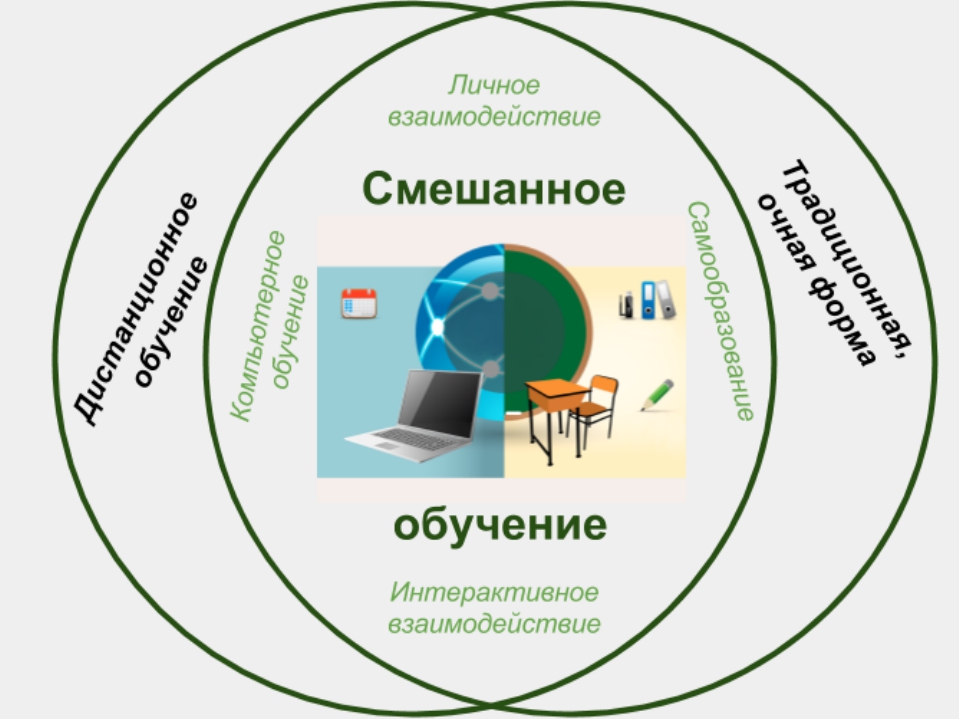 Оренбург, 2020 г.Рассмотрено и рекомендовано к распространению научно - методическим советом ГАУДО «Оренбургский областной Дворец творчества детей и молодежи им. В.П. Поляничко» протокол № 84 от 03.09. 2020 г.Реализация дополнительных общеобразовательных общеразвивающих программ в очном и дистанционном форматах (смешанная модель обучения)/сост. Антюфеева Н.К., Скляренко Ю.А., Пластун Е.Г., Тажмуратова А.А. - Оренбург, ООДТДМ, 2020 В методические рекомендации «Реализация дополнительных общеобразовательных общеразвивающих программ в очном и дистанционном форматах (смешанная модель обучения)» вошли теоретические основысмешанного обучения, а также примеры применения смешанного обучения при реализации дополнительных общеобразовательных общеразвивающих программ по художественной и социально – педагогической направленности.ВведениеСмешанное обучение — это сочетание традиционных форм аудиторного обучения с элементами электронного обучения. В нем используются специальные информационные технологии (компьютерная графика, аудио и видео, интерактивные элементы и т.д.). Учебный процесс в этом случае представляет собой чередование фаз традиционного и электронного обучения. Смешиваться могут очное и дистанционное, структурированное и неструктурированное, самостоятельное и коллаборативное обучение. В подобном ключе можно смешивать учебу и работу, а также другие сферы, связанные с образованием.Смешанное обучение — это образовательный подход, совмещающий обучение с участием педагога (лицом к лицу) с онлайн-обучением и предполагающий элементы самостоятельного контроля учеником пути, времени, места и темпа обучения, а также интеграцию опыта обучения с педагогом и онлайн.Обучение с участием педагога является важной частью смешанного обучения. Педагог демонстрирует обучающимся модели мышления и поведения, способы построения взаимоотношений.Онлайн-среда даёт учащимся возможность (и обязанность) самим контролировать темп, время, образовательный маршрут и место обучения и помогает развить саморегуляцию, навыки планирования и контроля. И самое главное: для многих подростков онлайн-среда оказывается первым и единственным местом свободы и ответственности.К основным принципам смешанного обучения относятся: Последовательность. Для получения эффекта важна последовательность в преподавании: сначала обучающийся должен сам пощупать материал, после получить теоретические знания от педагога и только потом применить их на практике. Во многом этот принцип пересекается смоделью «перевернутого класса».Наглядность. Благодаря современным инструментам электронного обучения можно создать базу знаний, которая всегда будет у обучающегося под рукой. В отличие от классической модели обучения, при смешанном обучении обучающийся имеет доступ к методическим материалам — видеозанятиям, книгам или тренажерам.Практическое применение.Для усвоения теории обязательны практические занятия.Непрерывность.Смешанное обучение отчасти базируется на принципах микрообучения. За счет доступности учебногоматериала обучающийся всегда может зайти на образовательный портал и получить «новую порцию» материала.Поддержка. Всистеме удаленного обучения обучающийся всегда может задать вопрос педагогу и оперативно получить ответ, не дожидаясь следующего очного занятия.Модели смешанного обучения «Ротация» Автономная группа. Учебная группа делится надве половины: одна группа занимается по традиционной модели, другая — по онлайн-курсам. Первой необходим преподаватель, второй — тьютор. Возможно чередование групп. Критерий деления определяет педагог. Численный состав может быть постоянным или переменным. Перевернутый класс. Знакомство с новым учебным материалом переносится на домашнее изучение, а отработка производится уже вклассе. Так появляется возможность организовать на занятии индивидуальную и групповую работу, обсудить изученное, уделить время практическим задачам. Это очень популярная модель. Основная сложность вееиспользовании: сделать так, чтобы все ученики действительно выполняли домашние задания. Смена рабочих зон.Учебная группа делится на подгруппы, и организуются: 1. Зона работы спедагогом;2. Зона работы вгруппе;3. Зона работы онлайн. Модель чаще всего используется в средней и старшей возрастной категории детей. При работе с детьми от 6 и до 9 лет добавляется зона отдыха. Группы действуют в соответствии с маршрутным/путевым листом. Такие занятия открывают педагогу широкие возможности для обеспечения индивидуализации в обучении. Удаленный педагог. Для более эффективного обучения необходимо разработать способы и модели связи «педагог-родитель-учащиеся»; где родитель выступает в роли соученика, помошника, тьютера. Как результатсовместный детско-взрослый проект.Персонализированность.Новый модуль. Если нескольким обучающимся средней или старшей возрастной группы не подходит ни один из предложенных учреждением модулей ДООП, может быть выделена группа «Новый модуль». В  этом случае реализуется профильное обучение.Сборная группа. Аналогично «Новому модулю», однако в группу сотрудничества входят обучающиеся из разных групп творческого объединения. Модель особенно актуальна для одаренных детей и детей с ОВЗ.Индивидуальный учебный план. Расписание оптимизируется для каждого обучающегося сучетом его образовательных потребностей. Модель целесообразна для ребят сособыми образовательными потребностями. Все модели реализуются сиспользованием электронных форм пособий и конспектов занятий для обучающихся. Электронный учебный курс - самостоятельный электронный образовательный ресурс, обеспечивающий освоение обучающимися дисциплины (модуля, курса) с применением электронного обучения, по результатам которого может производиться промежуточный и/или итоговый контроль знаний. Электронный учебный курс это: содержание ДООП, адаптированное для электронных устройств идополненное мультимедийными компонентами. Эффективное средство контроля исамоконтроля. Использование закладок, заметок, быстрый переход поним, атакже быстрый поиск страниц, соответствующих печатному учебнику.Источник:https://rosuchebnik.ru/material/rabotaem-s-elektronnoy-formoy-uchebnika/1. Алгоритм деятельности организации дополнительного образования при реализации дополнительных общеобразовательных общеразвивающих программ с использованием дистанционных технологий и электронного обученияТребования к реализации дополнительных общеобразовательных программ с применением электронного обучения и дистанционных образовательных технологий представлены в следующих документах:- ФЗ от 29 декабря 2012 г. № 273-ФЗ «Об образовании в РФ» (Статья 16. «Реализация образовательных программ с применением электронного обучения и дистанционных образовательных технологий»).- Приказ Министерства образования и науки РФ от 23 августа 2017 г. № 816 «Об утверждении Порядка применения организациями, осуществляющими образовательную деятельность, электронного обучения, дистанционных образовательных технологий при реализации образовательных программ».- Приказ Министерства просвещения Российской Федерации от 17.03.2020 № 103 «Об утверждении временного порядка сопровождения реализации образовательных программ начального общего, основного общего, среднего общего образования, образовательных программ среднего профессионального образования и дополнительных общеобразовательных программ с применением электронного обучения и дистанционных образовательных технологий».- Приказ № 104 от 17 марта 2020 г. «Об организации образовательной деятельности в организациях, реализующих образовательные программы начального общего, основного общего и среднего общего образования, образовательные программы среднего профессионального образования, соответствующего дополнительного профессионального образования и дополнительные общеобразовательные программы, в условиях распространения новой коронавирусной инфекции на территории Российской Федерации».- Письмо Министерства просвещения РФ от 19 марта 2020 г. № ГД-39/04 «О направлении методических рекомендаций».Согласно ФЗ от 29 декабря 2012 г. № 273-ФЗ «Об образовании в РФ», дистанционные образовательные технологии предполагают опосредованное (на расстоянии) взаимодействие обучающегося и педагогического работника.  Применение дистанционных образовательных технологий, как правило, предполагает использование информационно-телекоммуникационных технологий. Электронное обучение представляет собой форму организации образовательной деятельности и может осуществляться как с использованием дистанционных образовательных технологий, так и при непосредственном взаимодействии обучающего и педагогического работника. Электронное обучение предполагает использование информации, содержащейся в базах данных (электронная информационно-образовательная среда). 2. Примерная модель реализации дополнительных общеобразовательных программ с применением электронного обучения и дистанционных образовательных технологийОбразовательная организация, осуществляющая образовательную деятельность по дополнительным общеобразовательным программам с применением электронного обучения и дистанционных образовательных технологий:1. Разрабатывает и утверждает локальный акт (приказ, положение) об организации дистанционного обучения, в котором определяет, в том числе порядок оказания учебно-методической помощи обучающимся (индивидуальных консультаций) и проведения текущего контроля и итогового контроля по учебным дисциплинам.2. Формирует расписание занятий на каждый учебный день в соответствии с учебным планом по каждой дисциплине, предусматривая дифференциацию по классам и сокращение времени проведения урока до 30 минут.3. Информирует обучающихся и их родителей о реализации образовательных программ или их частей с применением электронного обучения и дистанционных образовательных технологий (далее – дистанционное обучение), в том числе знакомит с расписанием занятий, графиком проведения текущего контроля и итогового контроля по учебным модулей, консультаций.4. Обеспечивает ведение учета результатов образовательного процесса в электронной форме.4. Выбор родителями (законными представителями) обучающегося формы дистанционного обучения по дополнительным общеобразовательным программам подтверждается документально (наличие письменного заявления родителя(ей) (законного представителя).5. При реализации дополнительных общеобразовательных программ с применением электронного обучения и дистанционных образовательных технологий образовательной организации рекомендуется обеспечить внесение соответствующих корректировок в рабочие программы и (или) учебные планы в части форм обучения (лекция, онлайн консультация), технических средств обучения.6. В соответствии с техническими возможностями образовательная организация организовывает проведение учебных занятий, консультаций, вебинаров на своём сайте и/или иной платформе с использованием различных электронных образовательных ресурсов.7. Педагогическим работникам образовательной организации при реализации дополнительных общеобразовательных программ с применением электронного обучения и дистанционных образовательных технологий:- рекомендуется планировать свою педагогическую деятельность с учетом системы дистанционного обучения, создавать простейшие, нужные для обучающихся, ресурсы и задания;- выражать свое отношение к работам обучающихся в виде текстовых или аудио рецензий, устных онлайн консультаций.8. При реализации дополнительных общеобразовательных программ с применением электронного обучения и дистанционных образовательных технологий руководителю либо иному уполномоченному должностному лицу образовательной организации рекомендуется взять на себя организацию ежедневного мониторинга фактически присутствующих в организации обучающихся, обучающихся с применением электронного обучения, дистанционных образовательных технологий и тех, кто по болезни временно не участвует в образовательном процессе (заболевшие обучающиеся).При необходимости допускается интеграция форм обучения, например очного и электронного обучения с использованием дистанционных образовательных технологий (смешанная модель обучения).3. Рекомендации по организации безопасной деятельности образовательных организаций Оренбургской области, реализующих дополнительные общеобразовательные программы, в целях противодействия распространения новой коронавирусной инфекции (CОVID-19)Деятельность образовательных организаций, реализующих дополнительные общеобразовательные программы, в целях противодействия распространения новой коронавирусной инфекции (CОVID-19) должна осуществляться на основе постановлений, писем и рекомендаций Роспотребнадзора:Письмо Федеральной службы по надзору в сфере защиты прав потребителей и благополучия человека от 12 мая 2020 г. № 02/9060-2020-24 «О направлении рекомендаций по организации работы образовательных организаций в условиях распространения COVID-19»Постановление Главного государственного санитарного врача Российской Федерации от 22.05.2020 № 15 «Об утверждении санитарно-эпидемиологических правил СП 3.1.3597-20 «Профилактика новой коронавирусной инфекции (COVID-19)»Постановление Главного государственного санитарного врача РФ от 30 июня 2020 г. № 16 «Об утверждении санитарно-эпидемиологических правил СП 3.1/2.4.3598-20 «Санитарно-эпидемиологические требования к устройству, содержанию и организации работы образовательных организаций и других объектов социальной инфраструктуры для детей и молодежи в условиях распространения новой коронавирусной инфекции (COVID-19)» Постановление Главного государственного санитарного врача Российской Федерации от 13.07.2020 № 20 «О мероприятиях по профилактике гриппа и острых респираторных вирусных инфекций, в том числе новой коронавирусной инфекции (COVID-19) в эпидемическом сезоне 2020-2021 годов» (Зарегистрирован 29.07.2020 №59091)Материалы сайта – https://www.rospotrebnadzor.ru/Организации, осуществляющие образовательную деятельность на территории Оренбургской области по дополнительным программам для детей, вправе возобновить работу после рассмотрения Управлением Федеральной службы по надзору в сфере защиты прав потребителей и благополучия человека по Оренбургской области обращения о готовности к работе с учетом требований санитарно-эпидемиологического законодательства (не позднее чем за 1 рабочий день до их открытия).До 1 января 2021 года запрещено проведение массовых мероприятий с участием различных групп лиц (групповых ячеек, классов, отрядов и иных), а также массовых мероприятий с привлечением лиц из иных организаций. Проводить массовые мероприятия с детьми запрещено как в образовательных организациях, так и в других объектах социальной инфраструктуры для детей и молодежи.При очном присутствии обучающихся обеспечить:системную работу по информированию работников и обучающихся о рисках распространения новой коронавирусной инфекции CОV1D-19, мерах индивидуальной профилактики, необходимости своевременного обращения за медицинской помощью при появлении первых симптомов;уборку всех помещений с применением моющих и дезинфицирующих средств и очисткой вентиляционных решеток (далее – генеральная уборка) непосредственно перед началом функционирования организации;входной фильтр работников и обучающихся с обязательным отстранением от нахождения в помещении организации лиц с признаками респираторного заболевания, в том числе повышенной температурой;обеспечение условий для гигиенической обработки рук с применением кожных антисептиков при входе в организацию, помещения для приема пищи, санитарные узлы и туалетные комнаты;ежедневную влажную уборку помещений с применением дезинфицирующих средств с обработкой всех контактных поверхностей;генеральную уборку не реже одного раза в неделю;обеспечение постоянного наличия в санитарных узлах для детей и сотрудников мыла, а также кожных антисептиков для обработки рук;регулярное обеззараживание воздуха с использованием оборудования по обеззараживанию воздуха и/или проветривание помещений в соответствии с графиком учебного, тренировочного, иных организационных процессов и режима работы организаций;организацию работы сотрудников, участвующих в приготовлении и раздаче пищи, обслуживающего персонала с использованием средств индивидуальной защиты органов дыхания (одноразовых масок или многоразовых масок со сменными фильтрами), а также перчаток. При этом смена одноразовых масок должна производиться не реже 1 раза в 3 часа, фильтров – в соответствии с инструкцией по их применению;мытье посуды и столовых приборов в посудомоечных машинах при максимальных температурных режимах. При отсутствии посудомоечной машины мытье посуды должно осуществляться ручным способом с обработкой столовой посуды и приборов дезинфицирующими средствами в соответствии с инструкциями по их применению либо питание детей и питьевой режим должны быть организованы с использованием одноразовой посуды;обеспечить реализацию дополнительных программ для детей в очном и дистанционном режимах (смешанная модель обучения); очное обучение проводить с соблюдением всех санитарно-эпидемиологических требований в условиях профилактики и предотвращения распространения новой коронавирусной инфекции (CОVID-I9), в том числе сокращения количества обучающихся, находящихся в помещении, при помощи деления группы обучающихся на подгруппы, корректировки учебных планов и рабочих программ дисциплин (модулей), практик, предусматривающей сокращение времени учебных занятий и акцент на освоение нового учебного материала, без сокращения объемов педагогической нагрузки педагогических работников, с учетом доступности материалов, методик и технологий обучения (в том числе и для обучающихся с инвалидностью и ОВЗ);по возможности закрепить за каждой группой (секцией, кружком) учебное помещение, организовав обучение и пребывание в строго закрепленном за каждой группой (секцией, кружком) помещении. Исключить общение обучающихся групп во время перемен;проводить во время перемен и по окончании работы текущую дезинфекцию помещений (обработка рабочих поверхностей, пола, дверных ручек, помещений пищеблоков, мебели, санузлов, вентилей кранов, спуска бачков унитазов);пересмотреть режим работы организации, в т.ч. расписание учебных занятий, изменив время начала занятия для разных групп (подгрупп) и время проведения перемен, в целях максимального разобщения групп (подгрупп), в т.ч. и при проведении термометрии; с учетом погодных условий максимально организовать пребывание обучающихся и проведение занятий на открытом воздухе. Использовать открытую спортивную площадку для занятий физической культурой и спортом, сократив количество занятий в спортивном зале; посещение бассейнов в организациях допускается по расписанию отдельными группами лиц (групповая ячейка, класс, отряд и иные). При этом организацией должно быть обеспечено проведение обработки помещений и контактных поверхностей с применением дезинфицирующих средств и обеззараживания воздуха в раздевалках после каждого посещения бассейна отдельной группой лиц; для проведения дезинфекции должны использоваться дезинфицирующие средства, применяемые для обеззараживания объектов при вирусных инфекциях, в соответствии с инструкцией по их применению;посещение организации детьми, перенесшими заболевание, и (или) в случае, если ребенок был в контакте с больным COVID-19, допускается при наличии медицинского заключения врача об отсутствии медицинских противопоказаний для пребывания в организации.ПРИМЕНЕНИЕ СМЕШАННОГО ОБУЧЕНИЯ ПРИ РЕАЛИЗАЦИИ ДОПОЛНИТЕЛЬНЫХ ОБЩЕОБРАЗОВАТЕЛЬНЫХ ОБЩЕРАЗВИВАЮЩИХ ПРОГРАММ ХУДОЖЕСТВЕННОЙ НАПРАВЛЕННОСТИПринципы смешанного обучения применительно к электронному учебному курсу (ЭУК) художественной направленности.Последовательность. Для внедрения данного принципа в повседневность подходит модель смешанного обучения «Перевернутый класс». Она позволяет предоставить учебный материал на курсе для самостоятельного изучения дома, а затем на очном занятии, либо на синхронном занятии в дистанционном формате закрепить полученный материал.Наглядность. В электронном учебном курсе можно использовать не только традиционный наглядный материал (обучающие видеоролики, изображения, рисунки), но и цифровые «фишечки», позволяющие повысить мотивацию к обучению, например веб-квесты, веб-викторины, элементы геймификации.Практическое применение. Цель электронного учебного курса локальна. Это может быть один из разделов дополнительной общеобразовательной общеразвивающей программы педагога. Она может начинаться со слов: запоминание, понимание, применение, создание и т.п. Главное, чтобы за короткое время у ребенка было не менее трех конкретных результатов, которые впоследствии он мог бы применить.Непрерывность. Принцип обученияна электронном учебном курсе строится на доступности материала. Обучающийся в любое время, в асинхронном формате может изучить и выполнить задания, а также на синхронном занятии в очном или дистанционном формате продолжить обучение на ЭУК либо без него. Здесь идеально подходит модель смешанного обучения «Индивидуальный учебный план». «Порции» знаний оптимизируются с учетом индивидуальных учебных потребностей ребенка. Содержание ЭУК можно разбить на разные уровни для обучающихся с особыми образовательными потребностями.Поддержка. В любом ЭУК обязательно есть место для обратной связи собучающимся – это может быть тест, опрос или лист обратной связи. Не нужно задавать вопросы: «Понравилось ли тебе занятие?», если  ребенок Вас любит, он обязательно ответит положительно. Поэтому вопросы лучше строить таким образом: «Что тебя больше всего удивило?», « Что ты хочешь узнать еще?» и т.п. Кроме листов обратной связи на платформе визуального контента, непосредственно, важно поддерживать связь с каждым ребенком индивидуально, например, посредством соцсетей. Не нужно забывать и о тесной связи с родителями. Можно провести пару онлайн-встреч, выяснить методические и технические проблемы, создать интерактивные памятки по обучению на ЭУК, использовать мессенджеры для общения.Примерные формы занятий при организации смешанного обучения по ДООП художественной направленности.1. Видеозанятие–созданная преподавателем версия занятия в формате видеозаписи. Видеозанятие включает: введение нового материала, аудио и видео иллюстрации, пояснения и рекомендации по выполнению тех или иных заданий, которые затем направляются обучающимся.2. Занятие-конференция – занятие в реальном времени с возможностью видео коммуникаций преподавателя и группы учащихся.Занятие -конференция позволяет наиболее полно воспроизвести аудиторное занятие. Формат конференции предусматривает взаимодействие педагога со всей группой обучающихся в реальном времени.3. Занятие-вебинар – занятие в реальном времени для группы обучающихся; ведущим вебинара является педагог, коммуникации с обучающимисямогут осуществляться на различном уровне, в зависимости от заложенного в «вебинарной комнате» функционала: от коммуникации через чат – до возможностей конференции.Занятие -вебинар наиболее продуктивно в ситуации введения нового материала. Активность обучающихся при проведении занятия-вебинара может быть ограничена и возможна только через чат-общение. В таком случае для осуществления вебинарного занятия преподавателю необходимо подготовить подробную презентацию. При наличии значительных функциональных возможностей «вебинарной комнаты» занятие -вебинар может выполнять задачи занятия -конференции.4. Организация и сопровождение самостоятельной работы обучающихся – учебный процесс, связанный с обменом информацией между педагогом и обучающимся на основе учебных материалов, направленных педагогом обучающемуся по установленным каналам связи.Организация и сопровождение самостоятельной работыобучающихся как отдельная форма организованного взаимодействия – это совместная деятельность педагога и ученика, основанная на обмене информации; применяется при наличии минимальных технических возможностей участников образовательных отношений: электронная почта, sms-сообщения.5. Индивидуальное занятие – занятие с обучающимся в реальном времени. Индивидуальное занятие в условиях дистанционного обучения – это видео общение педагога иобучающегося.Индивидуальное занятие в режиме дистанционного занятия проводится в соответствии с учебным планом.Индивидуальный формат занятия может использоваться и в других случаях, когда для отдельных обучающихся необходимы индивидуальные консультации (собеседования), осуществление контроля и оценки.6. Консультации (собеседования). Проводятся в различных доступных форматах в установленный для обучающегося промежуток времени и по установленному расписанию.7. Контроль и оценка. Применяется как форма текущего (промежуточного) контроля.Контроль и оценка может проводиться в формате отдельного занятия, а может стать частью других видов занятий, с использованием дистанционных образовательных технологий и средств электронного обучения.Таблица Подготовка учебных материалов. Особенности учебных материалов, обеспечивающих обучение, с использованием дистанционных образовательных технологий и средств электронного обученияПри обучении, с использованием дистанционных образовательных технологий и средств электронного обученияэффективность разработанных учебных материалов становится решающим фактором успешности реализации дополнительной общеобразовательной общеразвивающей программы. Под разработкой учебных материалов понимается: использование и корректировка собственных разработок, оцифровка учебных пособий, разработка тестов, викторин, презентаций, контрольных работ, подбор и обработка материалов, размещенных на различных ресурсах, в информационных базах, а также материалов, открытых для свободного доступа на сайтах издательств, библиотек, учреждений культуры.Учебные материалы:- разрабатываются с учетом поурочной подачи;- разрабатываются с учетом применения интерактивных технологий;-обладают качествами, которые стимулируют самостоятельную деятельность обучающихся;-позволяют осуществить оперативный контроль и оценивание выполнения заданий;- включают наглядные материалы, иллюстрации, схемы, таблицы;- разрабатываются с учетом доступных программ и платформ, способов передачи учебного материала от преподавателя и результатов самостоятельной работы – от обучающегося.Наличие данного комплекса позволяет в ситуации установленного периода моделировать традиционный учебный процесс, максимально адаптируя его к новым условиям. Электронный учебный комплекс, созданный педагогом самостоятельно, составленный на основе собственных разработок, различных элементовучебных пособий, хрестоматий, мультимедийных программ, аудио и видео материалов может успешно стать модулем ДООП.ДООП художественной направленности: хореографияНаиболее сложным в применении технологий смешанного обучения и создания ЭУК представляется групповое обучение вокалу и хореографии.Использование возможностей информационных технологий по удаленному обучению хореографическому творчеству имеет свои специфические отличия от обучения другим видам творчества и может развиваться по вариативным направлениям: - обучение танцевальным движениям, процесс постановки танца, проведение тематического или мастер-класса (офлайн илионлайн); - такие формы удаленного обучения, как видеоуроки, вебинары, учебные пособия, могут дополнять как онлайн-обучение, так итрадиционную форму сприсутствием реального педагога вклассе; -для более эффективного обучения вудаленной форме все используемые материалы должны быть систематизированы впорядке последовательного их усвоения всоответствии сучетом хореографической логики подачи учебных итворческих заданий; - обязательным условием для эффективного удаленного обучения влюбой из представленных форм является осознанный подход учащихся кобразованию исамообразованию;- эффективность применения форм удаленного обучения напрямую зависит от качества технических средств— скорости передачи данных,
освещенности помещений, разрешении устройств видеосъемки.Разрабатывая визуальный контент по хореографии следует помнить, что в его содержании лучше избегать заданий с травмоопасными движениями, упражнениями. Родители, не имея специального образования, могут не понять, как правильно воспроизводить, и не оказать помощь. Рекомендуется продумать упражнения на отработку уже разученных комбинаций, добавляя новые элементы в них. Другой вариант создания ЭУК по хореографии может быть посвящен теоретическим вопросам, например, истории танца, понятиям, разбору концертных выступлений.Применение методов удаленного обучения хореографическому творчеству является наиболее сложным. Все вышеперечисленные формы обучения не могут являться основными, а лишь дополняющими основную форму обучения — работу в хореографическом классе. Это обусловлено спецификой хореографического творчества. Для получения изакрепления навыка исполнения того или иного движения обучающийся должен неоднократно исполнить это движение «в полную ногу», т.е. максимально выполняя все данные методические рекомендации и достигая наибольшей амплитуды движения. И, самое главное, обязателен контроль педагога за выполнением его методических рекомендаций.Например, реализация модели «Удаленный педагог»:1. Подготовительный этап— размещение оборудования впомещении, установка ипроверка связи. Веб-камерыдолжны быть установлены так, чтобыотобразить и педагога, и ребенка вполный рост. Помещение, вкотором работает ребёнок должно быть относительно свободным и удобным.2. Основной этап, занятие 2.1. Классический тренаж (экзерсис у станка) — педагог размещен устанка взависимости от обзора веб-камеры. Дети используют подручные безопасные средства. Качество изображения позволяет увидеть недостатки при исполнении demiиgrandplie, battementtendu. Счет ведет педагог. Замечания, произносимые педагогом, должны быть услышаны. 2.2. Работа над ранее проученным материалом. Педагогделает важные замечания по методике исполнения ранее проученной комбинации. 2.3. Изучение нового материала— проучивание танцевальной комбинации. Ввиду того, что по техническим причинам полноценный показ (а показ является одним из основных методов хореографической педагогики) комбинации педагогом невозможна, разучиваемая комбинация ранее записана на видео вприемлемом качестве иотправлена по электронной почте родителям или обучающимся. Участники разучивают комбинацию по видео, апедагог поясняет нюансы инепонятые элементы. 2.4. Задание для самостоятельной творческой работы. Участникам дается задание: используя прием варьирования, изменить разученную комбинацию в соответствии с выбранным ими сценическим образом. Менять разрешено все: темпоритм комбинации, порядок движений вкомбинации, уровни, характер исполнения движений, положения рук икорпуса, направления иракурсы движений ипоз. Затем повторенная вначале занятия комбинация, ито, что получилось уучастников врезультате варьирования, было собрано водин этюд. 3. Подведение итогов. Примеры шаблонов электронных учебных курсов при реализации дополнительных общеобразовательных общеразвивающих программ художественной направленностиДругая форма применения информационных технологий всфере хореографической педагогики— тематические веб-сайты. Создание комплексного веб-ресурса по хореографическому творчеству (приложение1) Комплексный многоцелевой ресурс включает всебя: литературу, учебно-методические материалы, статьи охореографическом искусстве итворчестве; видеозаписи лучших хореографических произведений (номеров, балетных спектаклей, танцевальных клипов) вне зависимости от жанра, фильмов отанцевальном искусстве; видеоуроки танцев; танцевальную музыку инотные материалы; полезные советы для хореографов, необходимое программное обеспечение; форум для общения иобмена опытом; последовательно выстроенные программы для дистанционного обучения; площадку для интерактивного обучения.Электронный учебный курс - самостоятельный электронный образовательный ресурс, обеспечивающий освоение обучающимися дисциплины (модуля, курса) с применением электронного обучения, по результатам которого может производиться промежуточный и/или итоговый контроль знаний. Пример1. Электронный учебный курс «Теория хореографии»Автор-составитель: Дубровина Марина Анатольевна,педагог дополнительного образования высшей квалификационной категориируководитель методического объединения педагогов по хореографическому направлению организаций дополнительного образования ОренбургскойобластиАдресат: 7-16 летШаблон структуры электронного учебного курса «Теория хореографии»Ссылка на ЭУК: https://sites.google.com/view/milleniumorenburg/%D1%82%D0%B5%D0%BC%D0%B0-1 ДООП художественной направленности: вокалВ разработке ЭУК по вокальному или инструментальному направлению наибольшую сложность представляет разбор новых произведений. Оптимальным для наполнения контента будут вопросы теории данных направлений художественного творчества.Обучение по ДООП художественной направленности: вокал, обучение игре на музыкальном инструментеможет быть организовано в следующих форматах:1. На созданном сайте (например, платформа дистанционного обучения MOODLE) обучение происходит дистанционно через личный кабинет. Родитель получает доступ в свой личный кабинет и дает этот доступ своему ребенку.Каждый курс, модуль программы делится на отдельные занятия в форме видео, аудио, анимации, иллюстраций и текстов. Для части занятий требуетсявыполнение заданий. Результаты заданий выкладываются в комментариях к занятию. Задания проверяются педагогами, комментируются и могут быть приняты или отправлены на доработку. Часть заданий предполагает работу с социальными сетями, а также взаимодействие с семьей и сверстниками. При прохождении онлайн курса обучающийся в большинстве случаев работает с сайтом в любое удобное время. Если ученики объединены в учебные группы, материалы по каждому занятию для конкретной учебной группы становятся доступными по определенному расписанию.2. Зум-конференции (Платформа Zoom) предполагают индивидуальные или микро-групповые сеансы связи через интернет с полной интерактивностью. Две профессиональные камеры (одна – на рабочую зону, вторая будет показывать лицо преподавателя) и микрофон позволят детям рассмотреть в деталях то, что делает педагог, а он, в свою очередь, будет видеть и слышать все действия ученика. Современные встроенные инструменты (управление правами доступа, демонстрация экрана, совместная работа на виртуальной доске, управление чужой клавиатурой, групповые и парные форматы, использование двух и более камер и т.д.) делают такие видеоконференции эффективным инструментом дистанционного обучения.Занятия могут быть разовыми или проходить в виде цикла из нескольких телеконференций.Время и дата индивидуальных занятий согласовываются с родителями. Микрогруппы работают по гибкому расписанию. Для работы не нужно закупать оборудование/программное обеспечение, достаточно обычного компьютера с колонками и микрофоном, планшета или смартфона.3. Вебинары (для аудиторий от 30 человек) и прямые трансляции через социальные медиа (для неограниченной аудитории). Вебинары записываются и доступны в просмотре, участники могут задавать вопросы в текстовом чате. 4. Если курс носит смешанный, очно-заочный характер, применяется методика смешанного и «перевернутого» обучения, когда «теоретический» компонент доводится через сайт, а очное общение посвящено практике. Таким образом, взаимодействие с обучающимися для достижения определенных дидактических задач переходит из электронной среды в физическую и обратно (трансмедиа).5. Закрытые/открытые группы в социальных сетях: основная задача - социализация и распространение процесса и результатов обучения. Учащийся выкладывает (публикует в группе) результаты обучения (включая видео и фото), прохождение и результаты обучения обсуждаются между самими обучающимися, между обучающимися и педагогом. Если группа закрытая, то часть материалов и обсуждения по согласованию с родителями и педагогом учащиеся выкладывают в открытое пространство соцсети - на свои аккаунты, аккаунты друзей, в группы и т.д.Пример1.Электронный учебный курс «Вокальные секреты»Автор-составитель: Савельева Светлана Викторовна,педагог дополнительного образования высшей квалификационной категории руководитель методического объединения педагогов по вокальному направлению организаций дополнительного образования ОренбургскойобластиАдресат: 10-14 летШаблон структуры электронного учебного курса «Вокальные секреты»Ссылка на ЭУК: https://sites.google.com/view/xplusvocal/%D0%B3%D0%BB%D0%B0%D0%B2%D0%BD%D0%B0%D1%8F-%D1%81%D1%82%D1%80%D0%B0%D0%BD%D0%B8%D1%86%D0%B0Пример3.Электронный учебный курс «Музыкальный калейдоскоп»Авторы-составители: Суркова Татьяна Евгеньевна,педагог дополнительного образования первой квалификационной категории руководитель методического объединения педагогов по инструментальному направлению организаций дополнительного образования Оренбургской области, Леонова Галина Георгиевна, педагог дополнительного образования первой квалификационной категорииАдресат: 7-15 летШаблон структуры электронного учебного курса «Музыкальный калейдоскоп»Ссылка на ЭУК: https://sites.google.com/view/surkova-leonova/%D0%B3%D0%BB%D0%B0%D0%B2%D0%BD%D0%B0%D1%8F-%D1%81%D1%82%D1%80%D0%B0%D0%BD%D0%B8%D1%86%D0%B0Методический кейс: информационные ресурсы по художественному направлениюСольфеджио.Онлайн– онлайн тренажер по сольфеджио https://xn--d1abeilrfr3a3f.xn--80asehdb/Сольфеджио и не только. Сайт для музыкантов http://xn--80ahdkilbo1bvw1el.xn--p1ai/test/?mode=6Рапсодия. Сайт для увлекающихся (музыка, литература, живопись, декоративно-прикладное творчество http://www.rhapsody.ru/pictures.htmlКниги, аудиокниги https://aldebaran.ru/audioknigi/О музыке и музыкальном образовании http://diafon.ru/Вокальное сольфеджиоhttps://voicem.ru/courses/вокальное-сольфеджио/?yclid=1590518873805332996Сказки с оркестром https://meloman.ru/videos/playlist/skazki-s-orkestrom/?fbclid=IwAR2kzCaUiICCp8u8DqArdk9ep8en6jCJcSiETjZ6IDmr2-93Z8oFnZcMtYI&from_begin=true&page=0Портал культура LIVEhttp://kultura.orb.ru/Сборник дополнительных общеобразовательных, общеразвивающих программ для одарённых детей и талантливой молодёжи «Одарённые дети! Вас много на свете…» https://cloud.mail.ru/public/BTkN/36LDvDPc1Методический web-альманах «Культурное наследие - аккордеон»https://yadi.sk/d/HL_URkit3WeQYfМетодические рекомендации «Специфика работы концертмейстера в классе хореографии театра музыки и танца «Щелкунчик»https://cloud.mail.ru/public/2y2Y/56682F3PRСборник материалов по воспитанию музыкальной культуры учащихся в условиях дополнительного образования «А музыка звучит...»https://yadi.sk/i/AeIIeekj3YEVEgСборник материалов по развитию декоративно-прикладного творчества младших школьников в условиях дополнительного образования «Учебно-методический комплект по обучению вышивке атласными и шёлковыми лентами»https://cloud.mail.ru/public/2VgQ/2r9ttbHQjТеатр«Культура России 19 век»  https://www.youtube.com/watch?v=YL6oKBbDkvk«Создание первого Российского театра» https://www.youtube.com/watch?v=KuxgxjuotIIОсновы актерского мастерства https://vk.com/videos26637467?section=album_55271211https://vk.com/videos26637467?section=album_55271209«Снятие мышечных зажимов» https://vk.com/videos26637467?section=album_54836411https://www.youtube.com/watch?v=FiCetwLPY3Qhttps://www.youtube.com/watch?v=ks9-tOHbaQkТехнические возможности сцены, программа «Галилео» https://www.youtube.com/watch?v=BOBJlK16FIItheatre-library.ruorpheusmusic.ruВокалhttps://aura-golosa.ru/videokurs-vokalnaya-shkola-dlya-uchaschihsya-i-pedagogov/https://smotriuchis.ru/muzyka-i-iskusstvo/vokalfile:///C:/Users/Resnaynskaay/Desktop/distantsionnye-uroki-vokala.htmhttps://artvocal.ru/samouchitel-po-vocalu.phphttps://smotriuchis.ru/muzyka-i-iskusstvo/vokal/freeorpheusmusic.ruУроки вокала для детей. Работа над дикцией. Бесплатный курс по вокалу от Жанны - http://goo.gl/P1sMQi Много интересного о вокале у нас на портале - http://easyvoice5.ru Я ВКонтакте - https://vk.com/djkenia Полезные посты в Инстаграм...https://infourok.ru/distancionnoe-obuchenie-na-urokah-muziki-sayt-s-materialom-dlya-uchaschihsya-klassov-985185.htmlhttps://marinakurvits.com/kak_organizovat_distancionnoe_obuchenie/Театр песни «Звенящая капель» видеоурокhttps://www.youtube.com/watch?v=0V-qXhYf1zsХореографияУроки классического танца для детей https://www.youtube.com/watch?v=5GWAxvTPiy8&list=PLr4_jUh3D2-mXt2VDLDopXP0fklwPe4n5&index=2&t=0sОсанка https://www.youtube.com/watch?v=4SVfzwEiMdIНародный станок https://www.youtube.com/watch?v=rZc4O0y8MLEКласс-концерт «Дорога к танцу». Балет Игоря Моисеева https://www.youtube.com/watch?v=frQDGRl31RwОсновы народного танца пятый год обучения https://www.youtube.com/watch?v=Yt8gjuLThTgАлексеев Юрий Михайлович. Основные элементы мужского народного танца https://www.youtube.com/watch?v=amZQsZljVIgИстория хоровода https://www.youtube.com/watch?v=7qmrIIMdJ4YАнсамбль Берёзка - Концерт https://www.youtube.com/watch?v=NF2giqxocL8horeografiya.commaxdances.ruОбщедоступные ресурсы для всестороннего развитияЭрмитажhttps://bit.ly/33nCpQgПятичасовое путешествие по Эрмитажу https://bit.ly/39VHDoIMetropolitanOpera анонсировала бесплатные стримыLivein HD со следующей недели каждый день, в понедельник Кармен, в четверг Травиата, 22-го Евгений Онегинhttps://bit.ly/2TTSr1fВенская опера, бесплатные трансляции на период карантинаhttps://bit.ly/39OINlQДо 15 апреля бесплатная подписка на «Радио Arzamas»попромокоду КАРАНТИНhttps://arzamas.academy/promoТрансляции балетов Большого театра https://www.bolshoi.ru/about/relays/Проект Гугла Arts and Culturehttps://artsandculture.google.com/Амстердамский музей Ван Гога с функцией googlestreetview:https://bit.ly/2TRdiSQТретьяковская галереяhttps://artsandculture.google.com/…/the-state-tretyakov-gal…Музей истории искусств (KunsthistorischesMuseum), Венаhttps://bit.ly/3d08ZfmЦифровые архивы Уффициhttps://www.uffizi.it/en/pages/digital-archivesЛуврhttps://bit.ly/2WciGBihttps://www.louvre.fr/en/media-en-ligneГосударственный Русский музей (Санкт-Петербург)https://bit.ly/2IOQDjqБританский музей, онлайн-коллекция одна из самых масштабных, более 3,5 млн экспонатовhttps://www.britishmuseum.orgБританский музей, виртуальные экскурсии по музею и экспозициям на официальном YouTube каналеhttps://www.youtube.com/user/britishmuseumПрадо, фото более 11 тысяч произведений, поиск по художникам (с алфавитным указателем) и тематический поиск
https://www.museodelprado.esМузеи Ватикана и Сикстинская капеллаhttp://www.vatican.va/various/cappelle/sistina_vr/index.htmlМетрополитен-музей, Нью-Йоркhttps://www.metmuseum.orgОнлайн-коллекция нью-йоркского музея современного искусства (МоМА), около 84 тысяч работhttps://www.moma.org/collection/Онлайн-коллекция музея Гуггенхаймhttps://www.guggenheim.org/collection-onlineМузей Сальвадора Далиhttps://bit.ly/33iHVmXВидео-галерея NASA, https://www.nasa.gov/co…/ultra-high-definition-video-galleryСмитсоновский музейhttps://www.si.edu/exhibitions/onlineНациональный музей в Краковеhttps://bit.ly/3d29dT0Музей изобразительных искусств в Будапеште
https://bit.ly/3d08L80Музеи Нью-Йорка - виртуальные коллекции и экскурсии, архивы лекций и рассказов самих художниковhttps://34travel.me/post/nyc-museumsПодборка информационных ресурсов при составлении электронного учебного курса по художественной направленностиХореографическое направление:МГАХ Тарантелла [Электронный ресурс]. URL: https://youtu.be/KUNu1s4tKD8 (дата обращения 02.09.2020).Итальянский танец. Тарантелла [Электронный ресурс]. URL:https://yandex.ru/video/touch/preview?filmId=10907442670767168568&url=http%3A%2F%2Fwww.youtube.com%2Fwatch%3Fv%3DYNc2YyVpChA&text=%D0%98%D1%82%D0%B0%D0%BB%D1%8C%D1%8F%D0%BD%D1%81%D0%BA%D0%B8%D0%B9%20%D1%82%D0%B0%D0%BD%D0%B5%D1%86.%20%20%D0%A2%D0%B0%D1%80%D0%B0%D0%BD%D1%82%D0%B5%D0%BB%D0%BB%D0%B0.&path=sharelink(дата обращения 02.09.2020). «Вальс снежных хлопьев» в хореографии Иванова (восстановление и редакция Юрия Бурлака) и оригинальном оформлении. Спектакль "Щелкунчик" Государственного балета Берлина, 2013 год. [Электронный ресурс]. URL: https://www.youtube.com/watch?v=SMLNxo6Wr3g&feature=emb_title(дата обращения 30.08.2020).Государственный академический ансамбль народного танца им. И. Моисеева. Русский танец «Лето» Музыка: С. Гальперин, В. Жмыхов Хореография: И. Моисеев Концерт 2018 года. [Электронный ресурс]. URL: https://www.youtube.com/watch?v=aXaQpvfWe9Y&feature=emb_title(дата обращения 31.08.2020).CRY ME A RIVER Choreographed by Andrew Winghart [Электронныйресурс]. URL: https://www.youtube.com/watch?v=-I-SE6Q9Le0 (дата обращения 02.09.2020).ThiênThủQuanÂm (Thousand Hand Guan Yin) [Электронныйресурс]. URL: https://www.youtube.com/watch?v=7vs-H7xLnrs&feature=emb_title (дата обращения 31.08.2020).Сайт музыкального театра «Браво» г. Королёв [Электронный ресурс]. URL:  https://www.teatrbravo.com/ (дата обращения 28.08.2020).Сайт Удивительные факты [Электронный ресурс]. URL: https://fanfact.ru/balet (дата обращения 28.08.2020).Сайт Яндекс Дзен Самые известные театры России  [Электронный ресурс]. URL: https://zen.yandex.ru/media/id/5dcf0ca7cb3bd340e4f169e5/samye-izvestnye-teatry-rossii-5ddc04453efb4d2736dc4521 (дата обращения 31.08.2020).COFRANCE [Электронный ресурс]. URL: https://www.oslo.ru/franciya-rodina-baleta.html (дата обращения 31.08.2020).Искусство балет история балета в России [Электронный ресурс]. URL:  https://www.liveinternet.ru/users/4991716/post388281263 (дата обращения 30.08.2020).История русского балета за 5 минут [Электронный ресурс]. URL:  https://www.youtube.com/watch?v=lr7IxelEeuI&list=PLLMnIPHIhGrdjJgKUWnSEcy7J6SXd5d79&index=5 (дата обращения 28.08.2020).самых интересных фактов об Италии [Электронныйресурс]. URL:https://elenaruvel.com/50-interesnyh-faktov-ob-italii/ (дата обращения 30.08.2020).100 интересных фактов о России [Электронныйресурс]. URL: https://pikabu.ru/story/100_interesnyikh_faktov_o_rossii_4339651(дата обращения 31.08.2020).Что такое современный танец [Электронный ресурс]. URL:https://arzamas.academy/courses/50 (дата обращения 30.08.2020).16. Современный танец [Электронный ресурс]. URL:https://bigenc.ru/theatre_and_cinema/text/3589832 (дата обращения 30.08.2020).История современного танца. Часть 1.[Электронный ресурс]. URL: http://roomfor.ru/history-1/ (дата обращения 28.08.2020).Лекции Кати Ганюшиной по современному танцу. Электронный ресурс]. URL: http://roomfor.ru/katya-ganyushina-lectures/ (дата обращения 29.08.2020).ТЕОРИЯ ТАНЦА. Сюзан Ли Фостер. [Электронный ресурс]. URL: http://roomfor.ru/susan-leigh-foster/ (дата обращения 26.08.2020).Вокальное направление:Фольклор и постфольклор: структура, типология, семиотика [Электронный ресурс]. URL: http://WWW.ruthenia.ru/folklore/ (дата обращения 02.09.2020).Ноты популярных песен [Электронный ресурс]. URL: https://vk.com/publickotzara (дата обращения 31.08.2020).Маленький оркестр [Электронный ресурс]. URL: https://youtu.be/6xhjY6f94QE (дата обращения 03.09.2020).4. Песенки для детей: учим ноты. Песенка про нотки. Музыкальный мультик  [Электронный ресурс]. URL: https://youtu.be/vcVCmMxWBho (дата обращения 03.09.2020).Дыхательная гимнастика для детей [Электронный ресурс]. URL:  https://youtu.be/c5T2n0sT1SA (дата обращения 31.08.2020).Настя Петрик и Леонид Агутин – Песенка года – 2010 [Электронный ресурс]. URL:  https://youtu.be/yh7KbdU_YVs (дата обращения 31.08.2020).Анастасия Петрик, Виктория Петрик [Электронный ресурс]. URL: https://youtu.be/uYbXVOdllHE (дата обращения 31.08.2020).Упражнения для дикции и интонации. Техника речи [Электронный ресурс]. URL: https://youtu.be/9fFkWGwY0R4 (дата обращения 02.09.2020).Девочка, которая озвучивает Машу (из м/ф «Маша и медведь») [Электронный ресурс]. URL: https://ok.ru/video/90944506440 (дата обращения 03.09.2020).Запись песни на студии [Электронный ресурс]. URL:https://www.youtube.com/watch?v=2r56IwRADzg (дата обращения 03.09.2020).Система упражнений для голоса [Электронный ресурс]. URL: https://www.youtube.com/watch?v=iJ3GNHGGNSg (дата обращения 03.09.2020).Пример песни «Happy» [Электронный ресурс]. URL:   https://www.youtube.com/watch?v=y6Sxv-sUYtM (дата обращения 03.09.2020).Упражнение по вокалу на каждый день [Электронный ресурс]. URL:   https://www.youtube.com/watch?v=QHlHcK0fBVw&t=24s (дата обращения 03.09.2020).Инструментальное направление:Топ 5 лайфхаков для гитаристов[Электронный ресурс]. URL:  https://youtu.be/RLVwbjiLiCQ  (дата обращения 02.09.2020).Сайт MUSIKANEO [Электронный ресурс]. URL:      https://www.musicaneo.com/ru/sheetmusic/free/ (дата обращения 02.09.2020).Сайт Сообщество ценителей редких нот [Электронный ресурс]. URL: https://redkie-noty.livejournal.com/432.html (дата обращения 20.08.2020).Сайт Notka.com [Электронный ресурс]. URL: https://nottka.com/fortepiano/ (дата обращения 25.08.2020).Сайт Про пианино [Электронный ресурс]. URL: https://propianino.ru/katalog-notИстория фортепиано. Дом музыки Марии Шаро [Электронный ресурс]. URL: https://youtu.be/QFns8sB6mw8 (дата обращения 24.08.2020).История фортепиано. Дом музыки Марии Шаро [Электронный ресурс]. URL: https://youtu.be/QFns8sB6mw8 (дата обращения 25.08.2020).Где живут ноты [Электронный ресурс]. URL:  https://vk.com/video211933389_456239084 (дата обращения 27.08.2020).Урок сольфеджио 2. Знакомство с клавиатурой, октавами и регистрами [Электронный ресурс]. URL:  https://youtu.be/0jXA4ZZhBDk (дата обращения 27.08.2020).Как держать руки на пианино [Электронный ресурс]. URL:  https://youtu.be/eIIUIeA5kLs (дата обращения 25.08.2020).Урок 2. Длительности и названия нот, такт, размер такта  [Электронный ресурс]. URL:  https://www.youtube.com/watch?v=Sm8Qk_tmEVE (дата обращения 25.08.2020).Ноты для детей. Что такое октава? [Электронный ресурс]. URL: https://youtu.be/-Sxsl0f-MKY (дата обращения 26.08.2020).Тон, полутон. Знаки альтерации (диез, бемоль, бекар) [Электронный ресурс]. URL:  https://youtu.be/-ZV449dPHQs (дата обращения 30.08.2020).14. ЛикБез в музыке (Тема 4. Длительности звуков. Паузы) [Электронный ресурс].URL: https://youtu.be/lA-u4nUH_WU (дата обращения 31.08.2020).15. Такт и музыкальный размер. Изучаем за 15 минут [Электронный ресурс]. URL: https://www.youtube.co/watch?v=5XdaQED0OYY (дата обращения 30.08.2020).Учим правило по сольфеджио Ритм, размер, затакт [Электронный ресурс]. URL: https://youtu.be/v3q8J47b2nE (дата обращения 26.08.2020).Инструменты для создания ЭУК:Мультимедиа на каждый день. База знаний и полезных инструментов для журналистов, блогеров, редакторов и медиапедагогов. [Электронный ресурс]. URL:https://multimedia.glideapp.io/ (дата обращения 02.09.2020).Мой ivi. [Электронный ресурс]. URL:https://www.ivi.ru/watch/158920 (дата обращения 02.09.2020).Как создать свой сайт? [Электронный ресурс]. URL:https://yandex.ru/video/preview/?text=%D0%BA%D0%B0%D0%BA+%D1%81%D0%BE%D0%B7%D0%B4%D0%B0%D1%82%D1%8C+%D1%81%D0%B0%D0%B9%D1%82+%D0%BD%D0%B0+%D0%B3%D1%83%D0%B3%D0%BB+%D0%B4%D0%B8%D1%81%D0%BA%D0%B5+%D0%BF%D0%BE%D1%88%D0%B0%D0%B3%D0%BE%D0%B2%D0%B0%D1%8F+%D0%B8%D0%BD%D1%81%D1%82%D1%80%D1%83%D0%BA%D1%86%D0%B8%D1%8F&path=wizard&parent-reqid=1599135686651401-1459287192651844683900286-production-app-host-man-web-yp-306&wiz_type=vital&filmId=8936944371729750777&url=http%3A%2F%2Ffrontend.vh.yandex.ru%2Fplayer%2F10144361952407051700 (дата обращения 21.08.2020).Приложение 2Примерный план проведения онлайн занятийпо программам художественной направленностиПредметная область: Изобразительное искусство.Выдержка из Учебного плана – традиционный формат: 1 год обученияПредметная область: Изобразительное искусство.Выдержка из Учебного плана реализации программы с использованием дистанционного формата:1 год обученияВывод: недобираем по часам. Вариант: перенос тематики занятий со второго года обучения на первый год с использованием дистанционного формата обучения. Например: История искусств или зарисовка с натуры пейзажа с деревьями, постановка из свежих овощей, фруктов, цветов, листьев, композиция с одной фигуры в пейзаже. Порядок формирования контента аналогично вышеуказанному. Таким образом, происходит корректировка образовательной программы под условия и средства реализации образовательной деятельности. В случае невозможности реализации образовательной программы полностью разрабатывается новая.ПРИМЕНЕНИЕ СМЕШАННОГО ОБУЧЕНИЯ ПРИ РЕАЛИЗАЦИИ ДОПОЛНИТЕЛЬНЫХ ОБЩЕОБРАЗОВАТЕЛЬНЫХ ОБЩЕРАЗВИВАЮЩИХ ПРОГРАММ СОЦИАЛЬНО-ПЕДАГОГИЧЕСКОЙ НАПРАВЛЕННОСТИИспользование смешанного обучения при реализации дополнительных общеобразовательных программ социально-педагогической направленности предоставляет новые возможности для учащихся в получении более глубоких знаний по интересующим их направлениям, что в значительной степени стимулирует их познавательную мотивацию.Смешанное обучение предоставляет весьма благоприятные условия для обеспечения качественного обучения с реальным учетом индивидуальных особенностей учащегося и построения личных образовательных траекторий для каждого.При обучении учащихся в системе дополнительного образования и в первую очередь детей с ограниченными возможностями здоровья на первый план выходит одна важная задача – сохранить индивидуальность ребенка, создать условия для его самовыражения. Эту задачу следует решать с помощью дифференцированного обучения, которое будет учитывать темпы развития школьника, общий уровень его развития, сформированность умений и навыков. Те учащиеся, которые осваивают учебную программу по индивидуальному плану, имеют несколько конфигураций программы. Таким образом, дистанционное обучение сегодня очень популярно, поскольку оно позволяет составлять программу персонально для каждого учащегося путем комбинации различных модулей.Модули по своей сути – значимые действия. В модульную программу входит несколько отдельных обучающих модулей.Для получения полноценного образования людьми с ОВЗ сейчас создаются и используются вспомогательные технологии, представляющие собой устройства, направленные на обеспечение комфортных условий в повседневной жизни. Сегодня инклюзивный формат обучения все больше набирает популярность. Некоторым детям с особыми образовательными потребностями все так же необходимы индивидуальный подход и адаптированная программа, но технологии позволяют многим из них учиться вместе с другими школьниками, не теряя важного для каждого ребенка опыта общения со сверстниками. Главное преимущество инноваций в том, что они зачастую не требуют огромных средств и специальные программные сервисы можно установить на любой компьютер или использовать онлайн. Очень важно, чтобы педагоги узнавали о подобных методах работы с особыми школьниками и сами учились применять современные технологии. Затем они могут передать свои знания родителям, чтобы ребенок использовал цифровые инструменты для комфортного выполнения домашнего задания или творчества.При организации обучения необходимо учитывать, что образовательный контент должен удовлетворять познавательные потребности обучающихся, должен обладать свойствами онлайновой среды: интерактивность, гипертекстуальность, мультимедийность. Самым оптимальным способом организации такого контента является создание личного блога педагога. Онлайн-общение с обучающимися с ОВЗ может осуществляться через социальные сети, поскольку практически все учащиеся имеют аккаунты и страницы, завязанные на них. Оповещения об изменениях в блоге могут проходить через социальную сеть, а непосредственная дистанционная работа связана с личным блогом педагога. Блог педагога при грамотном подходе, тщательной технической организации – это уникальное мультимедийное пространство, которое представляет обучающимся с ОВЗ, прежде всего, разнообразные возможности. Обучающиеся могут отслеживать новости и календарь событий, в которых можно принять участие, запрашивать и находить примеры и шаблоны заданий и упражнений, получать ссылки на тесты и упражнения, консультации по вопросам, видеть моментальное предъявление результата деятельности, получать оценку своей работы, как со стороны педагога, так и со стороны заинтересованных лиц. Это только поверхностный перечень возможностей, которые получает педагог и обучающийся, работающих в общем мультимедийном пространстве. На более высоком уровне владения информационными технологиями педагог может применять кейс-технологии для дистанционной поддержки. Суть кейс-технологии – это составление индивидуального плана работы, при котором каждый обучающийся с ОВЗ получает кейс: пакет учебной литературы, при изучении которой обучающийся с ОВЗ может запрашивать помощь у педагога (электронная почта, соцсети), получать консультации, обращаться к примерам в блоге, отправлять результаты своей работы педагогу для размещения в блоге и др. При этом информационно-мультимедийное пространство позволяет использовать различные интерактивные задания, анимированные примеры, нелинейные формы работы через гиперссылки. Для оценки результатов обучающихся, педагог может использовать в одних случаях онлайн-голосование, в других применять оценки по критериям, а вцелом представлять мониторинг в форме рейтинга. Внедрение данной технологии позволяет индивидуализировать учебный процесс, сохранить возможности разноуровневого дифференцированного обучения, дать обучающимся с ОВЗ выбор среди возможностей усвоения материала (через текст, видео, онлайн-консультрование и другие формы).Выбор технологий должен базироваться на том, соответствуют они или нет чертам учащихся, особенностям образовательного учреждения.Среди множества личностно-ориентированных технологий на дистанционной основе, на наш взгляд, наиболее приспособленными для применения в дополнительном образовании у детей с ОВЗ и детей-инвалидов могут быть:  электронные курсы;  электронные учебно-методические комплексы; вебинары и видеоконференции;  комплексные кейс-технологии.Далее рассмотрим электронные учебно-методические комплексы. Данные комплексы входят в единую систему обеспечения обучения. Их главное предназначение заключается в организации учащихся с ограниченными возможностями здоровья. Такие комплексы призваны облегчить обучающимся самостоятельное выполнение работы. Важная составляющая здесь – электронный мультимедийный учебник, создаваемый при помощи системы автоматизированного проектирования сетевых обучающих курсов.Методический кейс дополнительного образования может содержать нормативно-правовую документацию, диагностические материалы, методические материалы, разработанные в образовательной организации с целью совершенствования методического сопровождения дополнительных общеобразовательных общеразвивающих программ социально-педагогической направленности.Методический кейс является педагогическим ресурсом формирования у подростков готовности к выбору направления профессиональной деятельности в соответствии с личными интересами, индивидуальными особенностями и способностями, с учетом потребностей рынка труда, а также способствует их повышению их мотивации в самореализации; - способствует совершенствованию профессиональных компетенций педагогов дополнительного образования социально-педагогической направленности художественной направленности; - обеспечению высокого качества образовательного процесса.Веб-квест – технология может реализоваться как в режиме онлайн, так и в режиме офлайн. Слово «квест» происходит от англ. Quest, что в дословном переводе означает поиск или же предмет поисков.В данном случае рассматривается квест как педагогическая технология, состоящая из набора проблемных ситуаций с элементами ролевой игры. Для решения ситуаций часто требуются ресурсы, в основном – ресурсы сети Интернет.Инструкция посозданию веб-квеста:1.	Определить тему веб-квеста.2.	Продумать задания для учащихся.3.	Выбрать форму, в которой учащиеся получат задание:•	презентация (напр. программа PowerPoint – расширение .ppt)•	в виде текста (напр. программа Word – расширение .doc)•	визуальный материал (видео, набор картинок, фотографий, и т.д.)4.	Подобрать источники информации, с помощью которых учащиеся могут получить ответы на вопросы.5. Продумать систему оценивания выполненных заданий.При организации образовательной деятельности с использованием смешанного обучения, необходимо внести обновления и корректировку в содержание дополнительных общеобразовательных программ с учетом всех особенностей данного формата обучения.ДООП социально-педагогической направленностиПример1. Дополнительная общеобразовательная общеразвивающая программа «Преодоление» (социальная адаптация и интеграция молодых людей с ОВЖ)Авторы-составители: Курзова Ольга Анатольевна, Воробьева Ирина Викторовна, педагоги дополнительного образования ООДТДМ им. В.П. ПоляничкоАдресат: молодые люди с ограниченными возможностями жизнедеятельности в возрасте от 15 до 35 лет.Адаптированная дополнительная общеобразовательная общеразвивающая программа «Преодоление» имеет социально – педагогическую направленность, так как способствует формированию активной жизненной позиции, социальной адаптации и интеграции молодых людей с ограниченными возможностями жизнедеятельности.Программа клуба «Преодоление» предполагает освоение материала на стартовом и базовом уровнях.В настоящее время уже существуют программы по работе с детьми с ограниченными возможностями здоровья, но они в основном рассчитаны на детей. Клуб «Преодоление» – объединение молодых людей с ограниченными возможностями жизнедеятельности 15-35 лет.Комплексная дополнительная общеобразовательная общеразвивающая программа клуба «Преодоление» включает в себя модули: «Часы общения, развивающей игры и досуга «Радость вокруг меня», «Волшебный клубок», «Творческая мастерская», «Мир волшебных красок», «Изонить». Организация образовательного процесса клуба «Преодоление» отличается гибкостью, что позволяет выстраивать индивидуальный маршрут (с учетом рекомендации ИПРА и ИПР инвалида) для социализации и реабилитации молодого человека с ограниченными возможностями здоровья. В зависимости от психофизиологических особенностей, потребностей, настроя на текущий момент педагог может корректировать тему занятия.Возможно включение родителей в педагогический процесс, направленный на перспективу развития молодого человека с ограниченными возможностями жизнедеятельности и его социализацию.Целью программы является формирование активной жизненной позиции, социальная адаптация и интеграция молодых людей с ограниченными возможностями жизнедеятельности.Основная форма организации образовательного процесса – занятие. Занятия носят групповую, микрогрупповую и индивидуальную формы. Наиболее оптимальной учебно-воспитательной стратегией реализации программы является интегрирование отдельных направлений деятельности. Их взаимодействие и взаимоподдержка при решении общих и специальных социально- педагогических задач обеспечивают широкие перспективы в получении позитивных результатов, а также дают возможность свободного варьирования форм, методов, компонентов образовательного процесса с учетом индивидуальных особенностей, способностей, запросов членов клуба «Преодоление».Данная программа может быть реализована с использованием смешанных форм обучения. При переходе на смешанное обучение в программу вносятся корректировки в части описания форм организации учебной деятельности, режима занятий и содержания с учетом психофизиологических особенностей, потребностей, возможностей обучающихся.Форма обучения – очная, заочная с использованием дистанционных образовательных технологий и средств электронного обучения.При реализации дистанционных форм обучения в клубе используются различные информационные ресурсы: образовательные порталы, сервисы, приложения (Skype) и социальные сети (ВКонтакте, Viber,WattsApp) удобные, прежде всего для семьи, воспитывающей ребенка с ОВЗ и ребенка-инвалида.Режим занятий по программе выстраивается в соответствии с методическим рекомендациям по реализации образовательных программ начального общего, основного общего, среднего общего образования, образовательных программ среднего профессионального образования и дополнительных общеобразовательных программ с применением электронного обучения и дистанционных образовательных технологий. Занятия проводятся 30 минут в дистанционной форме, 45 минут в очной форме с периодичностью 2 раза в неделю по 2 часа по каждому модулю программы.В программе предусмотрен вариативный блок заданий для самостоятельной работы. Данный блок может включать участие детей в различных образовательных событиях онлайн и мероприятиях воспитательного характера.При проведении дистанционных занятий педагоги используют разнообразные формы подачи учебного материала:дидактический материал (варианты заданий, таблицы, памятки, схемы, чертежи, демонстрационные таблицы)печатные материалыаудиоматериалынаглядный материал (рисунки, картинки, фильмы, презентации)видеоматериалымониторинги (проверочные тесты, контрольные задания, карточки).Обучение с использованием дистанционных форм требует таких качеств как ответственность, умение планировать время, самостоятельность при выполнении работ и т.д. – все, что требуется от взрослого человека. Поэтому родители – равноправные участники и главные помощники в процессе обучения.При смешанном обучении занятия в клубе «Преодоление» проходят по следующему алгоритму: - педагог отправляет информационное сообщение в социальной сети или выходит в Skype. Педагог сообщает тему, озвучивает цель занятия, объясняет теоретический материал, используя презентации, видеоролики, пошаговые инструкции и т.д. (возможно использование активных ссылок в сети интернет). Учащиеся получают от педагога задание для самостоятельной работы.- выполнение задания учащимся (самостоятельно или при помощи родителей). На этом этапе педагог консультирует при возникновении трудностей в работе.- после выполнения задания, учащиеся присылают педагогу фото, видеоотчет.- педагог систематически выставляет мини-отчеты (коллажи, видеоролики, презентации с работами учащегося) для демонстрации результатов творческой деятельности и мотивации учащихся в общей группе клуба «Преодоление» (в социальной сети Viber) Подведение итогов реализации дополнительной общеобразовательной общеразвивающей программы при смешанном обучении предусматривает участие учащихся клуба «Преодоление» в областных и Всероссийских мероприятиях (дистанционно, заочно и очно). Результаты образовательной деятельности транслируются в группе «Детский орден милосердия» в социальной сети «ВКонтакте» и на портале Дворца.Пример 2. Дистанционная программа с профильным компонентом «Академия театрализованных игровых технологий»Авторы-составители: Петрова Татьяна Анатольевна, заведующий отделом ООДТДМ им. В.П. Поляничко; Носова Валентина Валентиновна, методист ООДТДМ им. В.П. ПоляничкоАдресат:11-15 летДистанционная программа для подростков с профильным компонентом «Академия Театрализованных Игровых Технологий» (АТИТ) социально-педагогической направленности способствует расширению знаний и умений учащихся в области игровой театрализации, сценарного и актерского мастерства.Организация дистанционного дополнительного образования позволяет: обеспечить доступ детейк образовательным и иным информационным ресурсам; оказать поддержку семьям в организации свободного времени в период вынужденной самоизоляции; способствует созданию без барьерной среды для детей, получению ими качественного дополнительного образования, расширению возможностей и успешной социализации и интеграции в обществе, что и определяет актуальность данной программы.Главными ценностями данной программы являются: - право каждого учащегося на получение образования независимо от его индивидуальных способностей и возможностей; - право педагога на творчество и профессиональную деятельность; - психологический комфорт всех субъектов педагогического взаимодействия; - демократические, партнёрские отношения между взрослыми и детьми. Отличительными особенностями программы является то, что в основу программы положены идеи сотворчества педагога и подростка, а также создание ситуации успеха для каждого участника программы «АТИТ». В процессе реализации программы стирается грань в творчестве между взрослым и ребенком: участвуя в практической деятельности в рамках программы и подросток, и педагог становятся участниками одного творческого процесса, что придает значимости подростку, обязывает его учиться мастерству. Все это работает на последействие – та ситуация Успеха, которая создается для каждого подростка в рамках обучения, поможет ему стать профессионалом, пусть еще и не совсем взрослым, в организации культурно-развивающего досуга.Формы обучения по программе «АТИТ» включают: учебно-практическое или практическое занятие; игру; учебную дискуссию; тренинг, создание видео блог.Программа предусматривает самостоятельную практическую деятельность подростков, которая представлена в форме:- разработки сценариев;- разработки или подбора игр;- разработки моделей костюмов;- разработки и дизайна декораций;- постановки номеров;- отработки номеров;- отработки танцевальных движений и песен;- создания видео-блога.Систему мотивации подростков в процессе реализации программы «АТИТ» можно разделить на внешнюю и внутреннюю. К внешней мотивации относится оценка деятельности подростка педагогом, которая заносится в творческий дневник и оценка другими участниками образовательного процесса. К внутренней – создание ситуации успеха педагогами в том или ином виде деятельности (генерирование идей, написание сценария, актерская или режиссерская деятельность, изготовление реквизита, постановка вокальных или хореографических номеров, игромоделирование и т.д.), в которой подросток достиг реальных успехов, пусть даже небольших (это реальный стимул к дальнейшей деятельности).Программа рассчитана на 1 год обучения и реализуется в объеме 144 часов. Рекомендуемый режим занятий: 2 раза в неделю по 2 академических часа (при очной форме работы - по 45 минут; при дистанционной форме – по 30 минут каждое) с 10-минутными перерывами каждый час.Формы работы:групповыеииндивидуальные занятия.Программой предусмотрена практическая работа и самостоятельнаяработа (выполнениезаданий, исследовательская, проектная деятельность и т.п.).Форма обучения:очная, онлайн.Платформа:ZOOMОбразовательная деятельность по программе «АТИТ» включает в себя два направления:– реализация профильного компонента по дисциплинам: игровые технологии, словесное действие и актерское мастерство, основы режиссуры и сценарного мастерства, тренинги личностного роста;- самостоятельная работа учащихся по созданию мини проектов с консультированием педагога.Факторы риска.При реализации программы «АТИТ» необходимо учитывать наличие следующих факторов риска – это низкая активность учащихся и отсутствие на местах интернета в момент проведения онлайн занятий.Для профилактики первого фактора изучаются направления деятельности, в которых учащийся достиг наивысших успехов (дипломы, грамоты, сертификаты) и проводиться вводная диагностика для выявления индивидуальных способностей учащегося.При отсутствии интернета на территории проживания учащегося организаторами предусмотрено расположение видео записи занятий в открытом доступе официальной группы «АТИТ» на платформе ВК.Пример 3. Дополнительная общеобразовательная общеразвивающая программа социально-педагогической направленности «Телестудия «Новое Измерение»Авторы-составители: Ночевская Виктория Викторовна, Ночевский Максим Викторович, педагоги дополнительного образования ООДТДМ им. В.П. ПоляничкоАдресат: 11-16 летПри реализации программы «Телестудия «Новое Измерение» используется смешанное обучение, модель «Перевернутый класс». Такая модель создает учебную ситуацию для самостоятельной познавательно-исследовательской деятельности учащихся, что для данной общеобразовательной общеразвивающей программы является оптимальным.Детская журналистика приобщает подрастающее поколение к интеллектуальному и духовному потенциалу общества, является важным каналом передачи информации от старшего поколения к младшему и одновременно средством коммуникации, позволяющим детям общаться друг с другом, с ее помощью юная аудитория познает мир.Современная детская тележурналистика не только средство раскрытия детских талантов или способ подготовки будущих режиссёров, тележурналистов, телеведущих, дикторов и т.д., но и деятельность, направленная на развитие общечеловеческих ценностей, идей гуманизма, пропаганды прав человека. Смешанное обучение построено таким образом, что теоретический материал дети получают дистанционно. Это дает возможность учащемуся обратиться к материалу повторно, особое внимание уделить сложным теоретическим моментам и задать дистанционно вопросы педагогу. Закрепление знаний, проверка их усвоения происходят на очных практических занятиях. Проводятся такие занятия в микро-группах. Учитывая специфику данной общеобразовательной общеразвивающей программы, такая форма работы позволит достичь наилучшего результата.Данная модель предполагает использование различных электронных ресурсов, позволяющих самостоятельно выполнять практические задания.Обучение проводится на образовательной онлайн-платформеZоom.Программа реализуется в течении 2 лет.Режим занятий: в группе первого года обучения занятия проводятся 2 раза в неделю по 2 академических часа. В группах второго года обучения - 3 раза в неделю по 2 академических часа. При обучении с применением электронных форми дистанционных технологий продолжительность одного академического часа составляет 30 минут. При спаренном онлайн-занятии после 30 мин. делается перерыв на 10 мин. В процессе проведения занятий проводится динамическая пауза, гимнастика для глаз.При реализации дополнительной общеобразовательной общеразвивающей программы используются разнообразные формы организации образовательного процесса:- видеолекции- онлайн занятия	- микро групповые и индивидуальные занятия;- занятия-интервью;- практические занятия (создание творческого продукта);- студийная видеосъемка;- монтаж;- озвучивание;- творческие отчеты;- защита авторского телевизионного проекта.При организации работы в рамках электронного обучения с использованием дистанционных технологий, очно-заочное (смешанное) обучение, особое внимание необходимо уделить адаптации/упрощению программы, а также подбору визуального сопровождения материала, способного завлечь и заинтересовать обучающихся. Так, на занятиях в дистанционном формате возможно использовать просмотр тематических видео-записей, видео-зарисовок, фрагментов и т.д.Дети участвуют в технологическом процессе на всех этапах создания эфирной продукции, сами прорабатывают ключевую тему, озвучивают и монтируют авторские телевизионные проекты. Специфика образовательного процесса в телестудии «Новое Измерение» состоит в сочетании групповой и индивидуальной форм работы. В группе учащийся учится общаться, выражать свои мысли, вести дискуссию, работать в команде; индивидуально – учится обрабатывать информацию, работает над собственным имиджем и стилем. В условиях дистанционного обучения формируются микро-группы, перед которыми ставятся конкретные цели и задачи в соответствии с тематикой учебного материала.При этом перед педагогом стоит важнаязадачавести постоянное сопровождение учащихся при работе над творческим заданием или проектом через онлайн, очные консультации, чаты. На каждом занятии или этапе работы необходимо предоставить каждому учащемуся эффективную обратную связь. При введении смешанного обучения происходит изменение форм контроля и оценивания результативности по программе. Педагогом предусмотрены разнообразные формы отслеживания результативности с использованием интернет сервисов (OnlineTestPad, Google формы):- зачёт (знания, умения, навыки) в конце года;- защита индивидуальных телевизионных проектов;- видео- занятия;- онлайн мастер-классы;- онлайн-конференции;- конкурсы и фестивали телевизионного мастерства (заочно, дистанционно).Пример 4.Дополнительная общеобразовательная общеразвивающая программа «Исследование и проектирование» Автор-составитель: Улитина Ольга Юрьевна, педагог дополнительного образования высшей квалификационной категории отдела здоровьесбережения и профилактической работы ООДТДМ им. В.П.Поляничко.Возраст учащихся: 10-15 лет.Срок реализации: 1 год (в объеме 36 часов).Дополнительная общеобразовательная общеразвивающая программа «Исследование и проектирование» имеет социально-педагогическую направленность, реализуется  в форме заочного электронного обучения с использованием дистанционных образовательных технологий и информационно-телекоммуникационных сетей.В процессе обучения учащиеся овладевают навыками исследовательской и проектной деятельности, информационно-коммуникационных технологий, разрабатывают и представляют учебное исследование по выбранной тематике в форме реферата, проекта или учебно-исследовательской работы в зависимости от индивидуальных интересов и способностей.Цель: формирование у учащихся основ проектной и исследовательской деятельности. Задачи программы:воспитывающие: формирование готовности и способности к образованию и самообразованию; воспитание бережного отношения к историческому, культурному и природному наследию человечества;развивающие:развитие мотивации к познавательной и исследовательской деятельности;развитие навыков самостоятельной работы с информационными источниками, обработки данных исследования, их анализа;развитие навыков работы с ИКТ-ресурсами;образовательные:формирование специальных знаний и умений для осуществления исследовательской деятельности;обучение технологии исследования;формирование ИКТ – компетенций. 	Формы и режим занятий Занятия проводятся педагогом индивидуально с каждым учащимся в дистанционном режиме на платформе GoogleClassroom (Google Класс) из расчета 1 раз в неделю по 1 академическому часу (всего 36 часов в год). Формы организации образовательного процесса:интерактивная лекция;практикум;тестирование;взаимная экспертиза учебных работ.Формы итоговых работ (по выбору):реферат;учебно-исследовательская работа;проект.Тему работы учащийся выбирает самостоятельно в процессе обучения. Ожидаемые результаты обучения учащихся:личностные:формируется готовность и способность к образованию и самообразованию, в том числе в исследовательской деятельности;проявляется познавательный интерес к исследовательской деятельности и способам исследования;метапредметные:формируются умения осуществлять расширенный поиск информации с использованием различных источников (в справочных источниках и открытом информационном пространстве сети Интернет), сбора, обработки, анализа, организации, передачи и интерпретации информации и представления собранного материала в форме реферата, учебно-исследовательской работы или проекта; развиваются умения использовать средства ИКТ в рамках исследовательской деятельности;развиваются навыки познавательной, учебно-исследовательской и проектной деятельности; способность и готовность к самостоятельному поиску методов решения практических задач, применению различных методов познания;   предметные:Учащиеся должны знать:требования к выполнению научно-исследовательских работ;методы исследования;правила составления библиографического списка литературы; уметь:определять объект и предмет исследования; формулировать цели и задачи исследования;выбирать методы и методики, необходимые в собственном исследовании;применять алгоритм исследования;обобщать полученную информацию и представлять собранный материал в форме реферата, проекта или учебно-исследовательской работы;	иметь навыки:исследовательской и проектной деятельности;использования ИКТ-технологий в рамках исследовательской деятельности;составления опросных листов, вопросов для анкетирования, интервьюирования;самостоятельной работы с источниками информации, обработки данных исследования;сравнения, анализа, обобщения имеющихся данных;разработки  презентаций.Участники реализации программы:обучающиеся общеобразовательных организаций и организаций дополнительного образования Оренбургской области;педагог дополнительного образования ООДТДМ им. В.П. Поляничко, реализующий программу «Исследование и проектирование»;педагоги-тьюторы, оказывающие содействие в решении организационных вопросов в образовательных организациях на местах. Результат обучения: итоговая работа (реферат, учебно-исследовательская работа, проект), участие в конкурсах, публикации в СМИ и т.д.Требования к материально-техническому обеспечению программы 1. Наличие персонального компьютера участника с соответствующим программным обеспечением и  доступом в Интернет.2. Регистрация  обучающегосяна бесплатном почтовом сервисе Gmail (gmail.com).Таблица Примерный план проведения онлайн занятий2.2. Методический кейс: Информационные ресурсы по дополнительному образованию детей социально-педагогической направленности1.Лаврова Г.Н. Система социально-личностного развития детей с ограниченными возможностями здоровья (научная статья) https://cyberleninka.ru/article/n/sistema-sotsialno-lichnostnogo-razvitiya-detey-s-ogranichennymi-vozmozhnostyami-zdorovya2.Митрошина М.В. Формирование гражданско-патриотических качеств личности у детей с ОВЗ. Статья в сборнике конференции «Воспитание наследников великой победы в условиях дополнительного образования. М., 2020 https://www.elibrary.ru/item.asp?id=426169443.Формирование гражданско-патриотического воспитания у младших школьников с ОВЗ в специальной коррекционной школе на примере проекта «Мой город – мой герой» http://www.elgorsk-adm.ru/%C2%ABgeroi-s-nashej-uliczyi%C2%BB-(polikov-petr-egorovich).html4.Программа патриотического воспитания «России верные сыны» Лазаренко С.В., Чебоксары , 2018 http://chetk.info/downloads/voyen-patriot-vospitaniye.pdf5.Сборник методических материалов, обобщающих лучшие практики в патриотическом воспитании Пермского края – Пермь, 2019. – 240 с. https://gaupatriot.ru/wordpress/wp-content/uploads/2019/12/sbornik-po-itogam-konkursa-metodmaterialov-2019-soglasovan.pdf6. Обучение и воспитание детей с ОВЗ: современная практика и взгляд в будущее [Электронный ресурс]: Сборник материалов Всероссийской научнопрактической конференции, г. Якутск, 17 марта 2017 г. / [редкол.: И. А. Юдина, Н. А. Абрамова, С. Н. Архипова, Н. Н. Иванова, Е. Н. Корнилова] http://reportnir.s-vfu.ru/upload/5a55d4e721a81.pdf7. I-школа для детей-инвалидовhttps://www.itweek.ru/themes/detail.php?ID=735248.Лучшие практики психолого-педагогического просвещения родителей в Ярославской области: сборник практических материалов / сост. Е. С. Боярова. — Ярославль: ГАУ ДПО ЯО ИРО, 2019. — 76 с. — (Школа для родителей) http://www.iro.yar.ru/fileadmin/iro/k_opip/2019/2019-kopip-rodit-boyarova.pdf9.Особый ребенок. Методические рекомендации по работе с детьми с ограниченными возможностями здоровья. /Колосова Т.А., Ильева Е.М., Грицкова С.А. – СПб: ГБНОУ «СПБ ГДТЮ», 2019. - 68 с. http://vcht.center/wp-content/uploads/2019/06/sbornik-Osobyj-rebenok.pdf10. Институт проблем инклюзивного образованияhttp://www.inclusive-edu.ru/11. Информационно-методический портал по инклюзивному и специальному образованию Департамента образования города Москвы «Образование без границ» http://edu-open.ru/12. Насырова Э.Ф., МуллерО.Ю.Технологии работы с детьми с ОВЗ и детьми-инвалидами в условиях сетевой формы реализации дополнительных общеразвивающих программ: учебно-методическое пособие.– Сургут, 2019. – 60 с. http://stud.surgpu.ru/media/medialibrary/2019/08.pdfЛушников И.Д., Ногтева Е.Ю. Проектная и учебно-исследовательская деятельность в образовательных организациях дополнительного образования : методические рекомендации / И.Д. Лушников, Е.Ю. Ногтева ; Департамент образования Вологод. обл., Вологод. ин-т развития образования. – Вологда : ВИРО, 2013. – 48 с. URL: http://viro.edu.ru/attachments/article/2495/Projektnaja_dejatel%27nost%27.pdfПроектная деятельность как средство формирования универсальных учебных действий у обучающихся // Вестник ПензГУ. 2015. №2 (10). URL: http://cyberleninka.ru/article/n/proektnaya-deyatelnost-kak-sredstvo-formirovaniya-universalnyh-uchebnyh-deystviy-u-obuchayuschihsyaСборник методических материалов по работе с учащимися с особыми образовательными потребностями в системе дополнительного образования https://66cd8fc9-e029-45e1-a2f0-6cc82f157ff1.filesusr.com/ugd/d8e514_1b1ccefee73742149bf064b7d5fa31d3.pdfМетодические рекомендации «Организация волонтерской деятельности»https://yadi.sk/i/-Ud6vRTS3YEVn8Сборник материалов «Молодежные общественные объединения и студенческие клубы в профессиональных образовательных организациях»https://cloud.mail.ru/public/2sWP/3wQXUQsWuСборник материалов «Формирование волонтерских (добровольческих) центров на базе профессиональных образовательных организаций» https://cloud.mail.ru/public/4Nmk/2pkt1dokkМетодический кейс дополнительной общеразвивающей программы «Профитроль» социально-педагогической направленности https://ddut-mosk.spb.ru/doc/d2621.pdfМетодическое пособие «Модель школьного добровольческого отряда» https://66cd8fc9-e029-45e1-a2f0-6cc82f157ff1.filesusr.com/ugd/d8e514_949bcb544ab84a1e99e459e75c0109d2.pdfМатериалы для практического применения1.Видео-занятие «Веб-квест технология». Занятие ведет Муратова Альбина Баймуратовна, старший преподаватель кафедры педагогики и андрагогики ТОГИРРО. https://www.youtube.com/watch?v=qvR2g14S5Ro. Вебинар «Мотивация к исследовательской и проектной деятельности». Спикер Федоровская Е.О. https://www.youtube.com/watch?v=cRY5Nmy3jZA3. Просмотр памятников Великой Отечественной Войны https://ru.wikipedia.org/wiki/Категория:Памятники_Великой_Отечественной_войны_в_России4.Памятники Великой Отечественной войнеhttps://www.culture.ru/materials/194703/pamyatniki-velikoi-otechestvennoi-voine5. 10 выдающихся мемориалов героям Великой Отечественной войны в Россииhttps://regnum.ru/news/cultura/2147994.html 6. Работа с раскрасками. Источник: сайт Яндекс Коллекции (шаблоны для раскраски)https://yandex.ru/collections/user/teacher-g4/raskraski-9-maia/7. Мастер-класс «Изучение техники рисования «Рисуем салют Победы».https://www.youtube.com/watch?v=H5OzPiXf_JUМастер-класс «Аппликация объемный самолетик» https://yandex.ru/video/preview/?filmId=14428823328379684918&text=поделка%20самолет%20из%20картона%20видео&path=wizard&parent-reqid=1588520841427336-140618571909196443500299-production-app-host-man-web-yp-202&redircnt=1588520846.1Кашемир. Документальный фильм. 2009 г. https://yandex.ru/video/preview?filmId=8122090951001905255&url=http%3A%2F%2Fwww.youtube.com%2Fwatch%3Fv%3DR5NYWxEhsLM&text=%D0%9A%D0%B0%D1%88%D0%B5%D0%BC%D0%B8%D1%80.%20%20%D0%94%D0%BE%D0%BA%D1%83%D0%BC%D0%B5%D0%BD%D1%82%D0%B0%D0%BB%D1%8C%D0%BD%D1%8B%D0%B9%20%D1%84%D0%B8%D0%BB%D1%8C%D0%BC.%20%202009&path=sharelinkОнлайн-урок рисования гуашью для начинающих. Подготовка фона для картины. https://www.youtube.com/watch?v=DZz3UWIp5RgОнлайн-урок рисования гуашью для начинающих. Как нарисовать траву.https://www.youtube.com/watch?v=SUrBt--r9EYКак нарисовать полевые ромашки. Онлайн-урок рисования гуашью для начинающих. https://youtu.be/TgVSjaB3xzIЗанятие с детьми с ОВЗ «Бабочка в технике изонить». https://infourok.ru/metodicheskij-konstruktor-zanyatiya-s-detmi-s-ovz-babochka-v-tehnike-izonit-4387340.htmlПриложениеПредлагаемая модель структуры электронного учебного курсаПрежде чем, начать разработку электронного учебного курса, продумайте структуру курса, подумайте, какие элементы курса ведут к результату, а какие являются лишними. Исключите лишние элементы, не относящиеся к целям курса, НЕ ОТЯЖЕЛЯЙТЕ курс ни заданиями, ни лишними темами. Предлагаемую модель оболочки электронного учебного курса рекомендуется создать на платформе гугл-сайта. Он имеет следующие преимущества:- гугл-аккаунт Вам позволит воспользоваться диском, на котором Вы будете хранить те файлы, которые Вам понадобятся на курсе;- гугл-аккаунт Вам откроет возможность создать канал на YouTube, а Вам нужно будет создавать ролики для своего курса;- гугл-сайт будет выполнять аккумулирующую функцию, предоставляющую информацию для Ваших обучающихся в привлекательной форме в виде лендинга;- гугл-сайт позволяет внедрять коды созданных приложений на сторонних ресурсах;- гугл-сайт позволяет внедрять формы для обратной связи.	По предложенной модели электронного учебного курса Т.А. Громовой рекомендуем разработать собственный обучающий контент. Модель структуры электронного учебного курса Т.А. ГромовойВид занятияФорма подачи учебного материалаУчебные предметыОрганизация во времениВидеозанятиеВидеозанятие, заранее записанный и направленный обучающимся как учебный материал для самостоятельных занятийВсе учебные предметы учебного планаПросмотр видеозанятий осуществляется обучающимся самостоятельно на основании рекомендаций и комментариев преподавателяЗанятие -конференцияЗанятие в реальном времени для группы обучающихсяВ формате урока-конференции возможны  групповые занятия по учебным предметам «хор», «оркестр», «ансамбль», хореографического, циркового искусства, по предметам исполнительской направленности в области театрального искусства  С учетом установленного учебного плана, но не более 30 минут одно занятиеЗанятие -вебинарзанятие в реальном времени для группы обучающихсяВсе виды групповых занятий С учетом установленного учебного плана, но не более 30 минут одно занятиеОрганизация и сопровождение самостоятельной работы обучающихсяУчебный процесс, связанный с обменом информацией между педагогом и обучающимся на основе учебных материалов, направленных педагогом и обучающимусядля самостоятельной работыГрупповые и индивидуальные занятия по всем учебным предметамС учетом утвержденного учебного плана и на основе установленного на период особого режима расписания Индивидуальное занятиеЗанятие с учащимся в реальном времениПроводится по учебным предметам индивидуальных форм обученияС учетом установленного учебного плана, но не более 30 минут одно занятиеКонсультации (собеседования)Индивидуальное общение педагога и учащегося как помощь в организации занятий и выполнениисамостоятельной работыМогут проводиться в индивидуальной форме по всем учебным предметамПроводятся по расписанию Контроль и оценка: сдача партий, отдельных заданий, тестирование, проведение викторинОбщение педагога и учащегося в целях контроля и оценки уровня подготовки по отдельным предметамМожет проводиться как в индивидуальной, так и в групповой форме по всем учебным предметамПроводятся по расписанию Цель (компетенция или УУД)ЗнаниеУмениеРезультатЗнакомство с историей танцаИстории танца, происхождения балета и знаменитых спектаклей, названий основных танцевальных движений и элементов,знание балетной терминологии; театральных профессий: балетмейстер, композитор, артист балета; техники выполнения классических элементовРазличать и распознавать жанры и виды хореографического искусства, понимать основные термины балетного искусства, делать начальный анализ художественных особенностей танцевальных фрагментов, постановок; находить ошибки при исполнении классических элементов; владеть техникой классического танцаХороший уровень знаний истории танцевального искусства, терминов и понятий; разработка проекта «История возникновения и развития любого направления хореографического искусства»Обучение самостоятельности и навыкам самоконтроля при выполнении заданий ЭУКНорм оценивания заданий ЭУКПри необходимости вносить коррективы в содержание ЭУК (по завершению изучения материалов ЭУК) Владение навыком самоконтроля при выполнении заданийТема/элемент разделаТема/элемент разделаЦель Знание Умение Результат Тема 1История танцаТеоретические сведения Видеороликhttps://youtu.be/oJSUI58bOOo++-+Тема 1История танцаПрактические задания----Тема 1История танцаОбратная связь в гугл - форме++++Тема 2 Италия, Франция и Россия - три родины балетаТеоретические сведенияИнтерактивная презентацияhttps://view.genial.ly/5f4bf9ab033a890d1cc22644/presentation-italiyafranciya-i-rossiiya-3-rodiny-baleta++-+Тема 2 Италия, Франция и Россия - три родины балетаПрактические заданияВеб-викторинаhttps://view.genial.ly/5f4d40813f8f070d15a59458/game-viktorina++++Тема 2 Италия, Франция и Россия - три родины балетаОбратная связь в гугл форме++++Тема 310 самых известных театров РоссииТеоретические сведенияhttps://zen.yandex.ru/media/id/5dcf0ca7cb3bd340e4f169e5/samye-izvestnye-teatry-rossii-5ddc04453efb4d2736dc4521https://drive.google.com/file/d/1ljMx5gTrA9tRFemfdKLLxJlHw8-Pziv7/view?usp=sharing++++Тема 310 самых известных театров РоссииПрактические заданияТворческое задание (Рисунок театра)Веб-викторина https://view.genial.ly/5f4bdd59e784e30d71863ccd/learning-experience-challenges-viktorina-o-teatrah++++Тема 310 самых известных театров РоссииОбратная связь в гугл - форме++++Тема 4Обзор шедевров балета: «Лебединое озеро», «Спящая красавица», «Щелкунчик», «Золушка»Теоретические сведенияОбзорная беседа++++Тема 4Обзор шедевров балета: «Лебединое озеро», «Спящая красавица», «Щелкунчик», «Золушка»Практические заданияПросмотр отрывков из спектаклей++++Тема 4Обзор шедевров балета: «Лебединое озеро», «Спящая красавица», «Щелкунчик», «Золушка»Видео - викторина++++Тема 5А. Истомина, А.Павлова, О Спесивцева, Г. Уланова, М.ПлисецкаяТеоретические сведенияПрезентация ++-+Тема 5А. Истомина, А.Павлова, О Спесивцева, Г. Уланова, М.ПлисецкаяПрактические заданияТворческое задание++++Тема 5А. Истомина, А.Павлова, О Спесивцева, Г. Уланова, М.ПлисецкаяОпрос в гугл - форме, нарисовать любимую балерину++++Тема 6Балетная терминологияТеоретические сведения++++Тема 6Балетная терминологияПрактические задания++++Тема 6Балетная терминологияОбратная связь гугл - форме++++Тема 7Основные классические элементы и танцевальные движения Теоретические сведения++++Тема 7Основные классические элементы и танцевальные движения Практические задания++++Тема 7Основные классические элементы и танцевальные движения Обратная связь - видео викторина++++Тема 8Техника выполнения классических элементовТеоретические сведения++++Тема 8Техника выполнения классических элементовПрактические задания++++Тема 8Техника выполнения классических элементовТест++++Тема 9Театральные профессии: балетмейстер, композитор, артист балетаТеоретические сведения++-+Тема 9Театральные профессии: балетмейстер, композитор, артист балетаПрактические задания++++Тема 9Театральные профессии: балетмейстер, композитор, артист балетаОбратная связь в гугл - форме, медиа проект++++Цель (компетенция или УУД)ЗнаниеУмениеРезультатНаучиться управлять «выдохом» Работы дыхательного аппарата, анатомия дыхательной системыУправления дыханиемИсполнение упражнений, вокализов и песен «на выдохе»Овладеть техникой громкостиРаботы голосовых связокДинамического пенияПение песен с правильной динамикойТема/элемент разделаТема/элемент разделаТема/элемент разделаЦель Цель Знание Знание Умение Умение Результат Результат Тема 1Путь твоего голосаТеоретические сведения++++----Тема 1Путь твоего голосаПрактические задания--++++++Тема 1Путь твоего голосаобратная связь--++++++Тема 2Структура дыхания вокалистаТеоретические сведения++++----Тема 2Структура дыхания вокалистаПрактические задания++++++++Тема 2Структура дыхания вокалистаобратная связь++++++++Тема 3Секреты вокального дыханияТеоретические сведения++------Тема 3Секреты вокального дыханияПрактические задания++++++++Тема 3Секреты вокального дыханияобратная связь++++++++Тема 4Техника пения «на выдохе»Теоретические сведения++------Тема 4Техника пения «на выдохе»Практические задания--++++++Тема 4Техника пения «на выдохе»обратная связь--++++++Тема 5Как сделать исполнение песни интереснымТеоретические сведения++------Тема 5Как сделать исполнение песни интереснымПрактические задания++++++--Тема 5Как сделать исполнение песни интереснымобратная связь--++++++Тема 6Секрет динамикиТеоретические сведения++------Тема 6Секрет динамикиПрактические задания++++++--Тема 6Секрет динамикиобратная связь--++++++Тема 7Две динамические точкиТеоретические сведения++------Тема 7Две динамические точкиПрактические задания++++++--Тема 7Две динамические точкиобратная связь--++++++Тема 8Голосовые переходыТеоретические сведения++------Тема 8Голосовые переходыПрактические задания--++++--Тема 8Голосовые переходыобратная связь--++++--Тема 9Применение вокальных секретов на практикеТеоретические сведения--++++--Тема 9Применение вокальных секретов на практикеПрактические задания--++++++Тема 9Применение вокальных секретов на практикеобратная связь++++++++Цель (компетенция или УУД)ЗнаниеУмениеРезультатВызвать интерес учащихся к занятиям по фортепианоЗнакомство с устройством инструмента и названием нотУмение рассказать и показать, как устроен инструментЗнание устройства инструмента фортепиано и названия нотОбучить первоначальным навыкам игры на фортепианоЗнание нотной грамоты (расположение нот, длительности нот, штрихи…)Знание теории, постановка аппарата (посадка, постановка рук…)Исполнение легких пьес, упражнений на фортепианоТема/элемент разделаТема/элемент разделаЦель Знание Умение Результат Тема 1. Как появился король музыкальных инструментов -ФортепианоТеоретические сведения+--+Тема 1. Как появился король музыкальных инструментов -ФортепианоПрактические задания+--+Тема 1. Как появился король музыкальных инструментов -ФортепианоТест/опрос/обратная связь++-+Тема 2. Какое волшебство происходит внутри инструмента. (Откуда берутся звуки?)Теоретические сведения+--+Тема 2. Какое волшебство происходит внутри инструмента. (Откуда берутся звуки?)Практические задания+--+Тема 2. Какое волшебство происходит внутри инструмента. (Откуда берутся звуки?)Тест/опрос/обратная связь++-+Тема 3. Что такое нотки и где они живут.Теоретические сведения+--+Тема 3. Что такое нотки и где они живут.Практические задания++++Тема 3. Что такое нотки и где они живут.Тест/опрос/обратная связь++++Тема 4. В какое путешествие отправятся наши пальчики и какие встречи их ждут.Теоретические сведения+--+Тема 4. В какое путешествие отправятся наши пальчики и какие встречи их ждут.Практические задания++++Тема 4. В какое путешествие отправятся наши пальчики и какие встречи их ждут.Тест/опрос/обратная связь++++Тема 5. Как научить ручки рисовать радугу и держать яблочко во время игрыТеоретические сведения+--+Тема 5. Как научить ручки рисовать радугу и держать яблочко во время игрыПрактические задания++-+Тема 5. Как научить ручки рисовать радугу и держать яблочко во время игрыТест/опрос/обратная связь++-+Тема 6. Какие долгие и короткие нотки живут в музыкеТеоретические сведения+--+Тема 6. Какие долгие и короткие нотки живут в музыкеПрактические задания++++Тема 6. Какие долгие и короткие нотки живут в музыкеТест/опрос/обратная связь++++Тема 7. Пройдем по клавиатуре большими шагами. Каждому шагу дадим названиеТеоретические сведения+--+Тема 7. Пройдем по клавиатуре большими шагами. Каждому шагу дадим названиеПрактические задания++++Тема 7. Пройдем по клавиатуре большими шагами. Каждому шагу дадим названиеТест/опрос/обратная связь++++Тема 8. Волшебные знаки, которые научат двигаться малюсенькими шажкамиТеоретические сведения+--+Тема 8. Волшебные знаки, которые научат двигаться малюсенькими шажкамиПрактические задания++++Тема 8. Волшебные знаки, которые научат двигаться малюсенькими шажкамиТест/опрос/обратная связь++++Тема 9. Большие и маленькие«переменки», которые заставят музыку помолчатьТеоретические сведения+--+Тема 9. Большие и маленькие«переменки», которые заставят музыку помолчатьПрактические задания++++Тема 9. Большие и маленькие«переменки», которые заставят музыку помолчатьТест/опрос/обратная связь++++Тема 10.  Маленькие «комнатки» для нот и пауз, которые находятся на  нотоносце. Что это?Теоретические сведения+--+Тема 10.  Маленькие «комнатки» для нот и пауз, которые находятся на  нотоносце. Что это?Практические задания++++Тема 10.  Маленькие «комнатки» для нот и пауз, которые находятся на  нотоносце. Что это?Тест/опрос/обратная связь++++Тема 11. Волшебная встреча с ритмом и размеромТеоретические сведения+--+Тема 11. Волшебная встреча с ритмом и размеромПрактические задания++++Тема 11. Волшебная встреча с ритмом и размеромТест/опрос/обратная связь++++Тема 12. Почему пальчики бегают по клавиатуре то быстро, то медленно и не спотыкаютсяТеоретические сведения+--+Тема 12. Почему пальчики бегают по клавиатуре то быстро, то медленно и не спотыкаютсяПрактические задания++++Тема 12. Почему пальчики бегают по клавиатуре то быстро, то медленно и не спотыкаютсяТест/опрос/обратная связь++++Элементы структуры занятияВремя,мин.ФорматвзаимодействияДеятельностьпедагогаДеятельностьобучающегосяОрганизационныймомент2Группы в социальных сетях Перекличка, проверка готовности обучающихся к занятиюОтветы на вопросы педагога, диалог в группе по вопросам деятельности творческого объединенияОбъяснение материала (теоретический аспект ипрактическая часть)10Онлайн лекция, фрагмент нового интерактивного курса,презентация по темеОбъяснение и демонстрация материалаОзнакомление с учебным материалом, повтор демонстрационных упражненийЗакрепление полученных знаний, ответы на вопросы10Задание на самостоятельную работу (ссылки на задание,информационные ресурсы по теме)Ответы на возникающие вопросы, повтор принеобходимостидемонстрационныхупражненийСамостоятельная работаПодведение итогов занятия, постановка задач на следующее занятие8Группы в социальных сетях Обобщение знаний, фронтальный опрос и обсуждение, включающие вопросы на рефлексию, выдача заданияОтветы на вопросы педагогадополнительногообразования,участие вобсуждении,фиксированиезадания3 .промежуточныймайРисунок: «Рисование гипсовой головы при мягком боковом освещении» Живопись: «Фрагмент определенного интерьера: угол мастерской, класса и т.д.» Композиция: «Праздник», «Спорт» и т.д. Скульптура: Кратковременная лепка фигуры человека в одежде по памяти Барельеф в анималистическом жанре. Композиция на военную тематику. История искусств: Искусство России XVIII века. Искусство Западной Европы 1 половины XIX века. Искусство России 1 половины XIX века.Просмотр по итогам третьего года обучения опрос или беседа (на усмотрение педагога) 3 .промежуточныймайРисунок: «Рисование гипсовой головы при мягком боковом освещении»Живопись: «Фрагмент определенного интерьера: угол мастерской, класса и т.д.» Композиция: «Праздник», «Спорт» и т.д. Скульптура: Кратковременная лепка фигуры человека в одежде по памяти Барельеф в анималистическом жанре. Композиция на военную тематику. История искусств: Искусство России 1 половины XIX века.Нет возможности Нет возможности Есть Нет возможности Есть Есть Элементы структуры занятияВремя,мин.ФорматвзаимодействияДеятельностьпедагогаДеятельностьобучающегосяОрганизационныймомент2Группы в социальных сетях Перекличка, проверка готовности обучающихся к занятиюОтветы на вопросы педагога, диалог по вопросам обучения в творческом объединенииОбъяснение материала (теоретический аспект ипрактическая часть)10Онлайн лекция, фрагмент новогоинтерактивногокурса,презентация по темеОбъяснение и демонстрацияматериалаОзнакомление с материалом, повтордемонстрационныхупражненийЗакрепление полученных знаний, ответы на вопросы10Задание на самостоятельную работу (ссылки на задание,информационные ресурсы по теме)Ответы на возникающие вопросы, повтор принеобходимостидемонстрационныхупражненийСамостоятельная работаПодведение итогов занятия, постановка задач на следующее занятие8Группы в социальных сетях Обобщение знаний, фронтальный опрос и обсуждение, включающие вопросы на рефлексию, выдача заданияОтветы на вопросы педагогадополнительногообразования,участие вобсуждении,фиксированиезаданияЦелевая аудитория (кого будете учить?)Цель ЭУКОпишите результат (его можно измерить, оценить, продемонстрировать)Как Вы измерите/увидите результат?Как будет происходить обучение? (Все синхронно по расписанию или индивидуально)Как обучающийся будет получать/добывать информацию?Как обучающийся сможет применить полученные знания? Как Вы будете удерживать внимание обучающегося? Как Вы его планируете вовлекать и поддерживать интерес?Как обучающиеся будут с Вами взаимодействовать? Будет ли он взаимодействовать с другими участниками курса?Как Вы планируете собирать результаты обучающегося, чтобы понимать его продвижение?11.Как обучающийся узнает о результате обучения на курсе?12.Планируете ли Вы собирать обратную связь с обучающихся? Зачем? Как часто?